Steps Plus dla klasy IVPlan wynikowy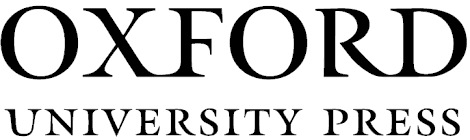 WelcomeWelcomeWelcomeWelcomeWelcomeŚRODKI I UMIEJĘTNOŚCI JĘZYKOWEWYMAGANIA PODSTAWOWEWYMAGANIA PONADPODSTAWOWEZADANIA SPRAWDZAJĄCEZADANIA SPRAWDZAJĄCELekcja 1Środki językoweLitery alfabetuNazwy produktów spożywczychCzas present simpleUmiejętności językowe wg nowej podstawy programowejCzytanie: znajdywanie określonych informacjiReagowanie ustne: przedstawianie się, uzyskiwanie i przekazywanie informacji i wyjaśnień, wyrażanie próśbSłuchanie: znajdywanie określonych informacji w wypowiedziInne: wykorzystywanie technik samodzielnej pracy nad językiem, stosowanie strategii komunikacyjnych i kompensacyjnych, posiadanie świadomości językowej, współdziałanie w grupie1.1, 1.6, 2.5, 3.4, 6.1, 6.3, 10, 13, 14Uczeń:słucha i czyta historyjkę obrazkową ze zrozumieniem Bzakreśla właściwe wyrazy w zdaniach spośród podanych opcji Bpowtarza rymowankę za nagraniem Adopisuje brakujące litery do nazw pokazanych na obrazkach produktów spożywczych i sprawdza poprawność wykonanego zadnia z nagraniem Apowtarza dialogi za nagraniem Aodgrywa dialogi, w których pyta o imię, przedstawia się z imienia, prosi o przeliterowanie imienia kolegi/koleżanki i literuje swoje imię Cprosi o przeliterowanie wybranych wyrazów kolegę/koleżankę i literuje wyrazy wybrane przez kolegę/koleżankę Adopasowuje podane zwroty do odpowiednich luk w dialogach i sprawdza poprawność wykonanego zadania z nagraniem (MĆ) Buzupełnia luki w alfabecie właściwymi literami i układa wyraz z zaznaczonych liter (MĆ) Auzupełnia dialog właściwymi pytaniami zgodnie z kontekstem i sprawdza poprawność wykonanego zadania z nagraniem (MĆ) Buzupełnia brakujące litery w nazwach produktów spożywczych (MĆ)Uczeń:odgrywa historyjkę obrazkową na forum Cdopasowuje podane wyrażenia do właściwych odpowiedników w języku polskim BFirst Steps Unit Test AFirst Steps Unit Test BFirst Steps Unit Test CFirst Steps Unit Test AFirst Steps Unit Test BFirst Steps Unit Test CLekcja 2Środki językoweNazwy ubrańNazwy mebli i elementów wyposażeniaNazwy zabawekNazwy przyborów szkolnychCzas present simpleUmiejętności językowe wg nowej podstawy programowejMówienie: opisywanie przedmiotówPisanie: opisywanie przedmiotówSłuchanie: znajdywanie określonych informacjiReagowanie ustne: uzyskiwanie i przekazywanie informacji i wyjaśnieńInne: wykorzystywanie technik samodzielnej pracy nad językiem, stosowanie strategii komunikacyjnych i kompensacyjnych, posiadanie świadomości językowej, współdziałanie w grupie1.1, 1.2, 1.3, 1.5, 2.5, 4.1, 5.1, 6.3, 10, 13, 14Uczeń:wskazuje właściwe ubrania na ilustracji na podstawie wysłuchanego nagrania i powtarza ich nazwy za nagraniem Adopasowuje podane nazwy mebli i elementów wyposażenia do właściwych miejsc na ilustracji i tłumaczy je na język polski Asprawdza poprawność wykonanego zadania z nagraniem i powtarza wyrazy za nagraniem Bsprawdza poprawność wykonanego zadania z nagraniem i powtarza zdania za nagraniem Buzupełnia luki w zdaniach odpowiednimi nazwami przedmiotów i zabawek na podstawie analizy ilustracji Bpyta i odpowiada na pytania o kolor przedmiotów Bwskazuje zdania prawdziwe i fałszywe spośród usłyszanych w nagraniu na podstawie analizy ilustracji Btworzy zdania opisujące kolory przedmiotów pokazanych na rysunku na podstawie linii łączących ich z kolorami Bpodpisuje rysunki przedstawiające różne ubranie właściwymi spośród podanych nazw (MĆ) Apodpisuje pokazane na rysunku przedmioty właściwymi spośród podanych nazw (MĆ) Auzupełnia luki w nazwach kolorów właściwymi literami (MĆ) Auzupełnia luki w nazwach pokazanych na rysunkach przedmiotów właściwymi literami (MĆ) AUczeń:dopasowuje mieszanki kolorów pokazanych na obrazku do właściwego koloru, który z nich powstanie zgodnie z własną wiedzą Arozwiązuje krzyżówkę (MĆ) BFirst Steps Unit Test AFirst Steps Unit Test BFirst Steps Unit Test CFirst Steps Unit Test AFirst Steps Unit Test BFirst Steps Unit Test CLekcja 3Środki językoweNazwy przyborów szkolnychNazwy dni tygodniaNazwy miesięcy i pór rokuLiczebniki 1-20Czas present simpleUmiejętności językowe wg nowej podstawy programowejSłuchanie: znajdywanie określonych informacjiReagowanie ustne: uzyskiwanie i przekazywanie informacji i wyjaśnień, wyrażanie swoich upodobańInne: wykorzystywanie technik samodzielnej pracy nad językiem, stosowanie strategii komunikacyjnych i kompensacyjnych, posiadanie świadomości językowej, współdziałanie w grupie1.1, 1.3, 1.13, 2.5, 6.3, 6.5, 10, 13, 14Uczeń:uzupełnia luki w tekście wysłuchanej piosenki właściwymi spośród podanych liczebników Bpyta i odpowiada na pytania o kolor pokazanych na ilustracji ryb Cliczy przedmioty pokazane na ilustracji i zapisuje właściwe informacje B wskazuje właściwy spośród podanych dni tygodnia na podstawie wysłuchanego nagrania i powtarza jego nazwę Azapisuje nazwy dni tygodnia we właściwej kolejności i sprawdza poprawność wykonanego zadania z nagraniem Apyta i odpowiada na pytania o kolejność dni tygodnia Buzupełnia luki w tabeli właściwymi spośród podanych nazw miesięcy na podstawie wysłuchanego nagrania Apyta i odpowiada na pytania o ulubiony miesiąc Cpowtarza nazwy pór roku za nagraniem Apodaje właściwe nazwy pór roku na podstawie nazw miesięcy podawanych przez kolegę/koleżankę Adopasowuje podane liczebniki w formie słownej do właściwych liczb (MĆ) Azapisuje podane liczebniki w formie słownej (MĆ) Auzupełnia luki w nazwach miesięcy podanymi literami (MĆ) Apodpisuje ilustracje właściwymi nazwami pór roku (MĆ) AUczeń:śpiewa piosenkę z nagraniem Cgra w grę Bingo z wykorzystaniem wybranej spośród podanych możliwości plansz Cgra w grę I Spy Codszyfrowuje nazwy dni tygodnia według podanego kodu (MĆ) AFirst Steps Unit Test AFirst Steps Unit Test BFirst Steps Unit Test CFirst Steps Unit Test AFirst Steps Unit Test BFirst Steps Unit Test CLekcja 4Środki językowePrzedimek nieokreślony a/anZaimki wskazujące this/thatTryb rozkazującyNazwy różnych przedmiotów i produktówUmiejętności językowe wg nowej podstawy programowejReagowanie ustne: uzyskiwanie i przekazywanie informacji i wyjaśnieńSłuchanie: znajdywanie określonych informacji, reagowanie na poleceniaInne: wykorzystywanie technik samodzielnej pracy nad językiem, stosowanie strategii komunikacyjnych i kompensacyjnych, posiadanie świadomości językowej, współdziałanie w grupie1.1, 1.3, 1.6, 2.1, 2.5, 6.3, 10, 13, 14Uczeń:podpisuje rysunki przedstawiające różne przedmioty właściwym spośród podanych wyrazów z przedimkami nieokreślonymi Apowtarza zdania za nagraniem Azakreśla właściwe zaimki wskazujące w zdaniach spośród podanych opcji na podstawie obrazków Bpyta i odpowiada na pytania o różne przedmiot znajdujące się w sali lekcyjnej z zastosowaniem zaimków wskazujących Cdopasowuje podane polecenia do właściwych spośród ilustrujących je obrazków Asprawdza poprawność wykonanego zadania z nagraniem i powtarza zdania za nagraniem Adopisuje właściwe przedimki przed podanymi rzeczownikami (MĆ) Buzupełnia luki w zdaniach pod obrazkami właściwymi zaimkami wskazującymi (MĆ) Bzapisuje usłyszane w nagraniu polecenia pod właściwymi obrazkami (MĆ) BUczeń:wydaje proste polecenia koledze/koleżance i wykonuje polecenia CFirst Steps Unit Test AFirst Steps Unit Test BFirst Steps Unit Test CFirst Steps Unit Test AFirst Steps Unit Test BFirst Steps Unit Test CLekcja 5First Steps Unit Test.Lekcja 5First Steps Unit Test.Lekcja 5First Steps Unit Test.Lekcja 5First Steps Unit Test.Lekcja 5First Steps Unit Test.UNIT 1UNIT 1UNIT 1UNIT 1UNIT 1ŚRODKI I UMIEJĘTNOŚCI JĘZYKOWEWYMAGANIA PODSTAWOWEWYMAGANIA PONADPODSTAWOWEWYMAGANIA PONADPODSTAWOWEZADANIA SPRAWDZAJĄCELekcja 6Środki językoweNazwy członków rodzinyDopełniacz ‘sUmiejętności językowe wg nowej podstawy programowejSłuchanie: znajdywanie określonych informacjiCzytanie: określanie kontekstu wypowiedzi, znajdywanie określonych informacjiPrzetwarzanie tekstu: przekazywanie w języku obcym informacji zawartych w materiałach wizualnychInne: wykorzystywanie technik samodzielnej pracy nad językiem, stosowanie strategii komunikacyjnych i kompensacyjnych, posiadanie świadomości językowej, współdziałanie w grupie1.5, 2.5, 3.3, 3.4, 8.1, 10, 13, 14Uczeń:powtarza podane nazwy członków rodziny za nagraniem Azakreśla właściwe nazwy członków rodziny w zdaniach spośród podanych opcji na podstawie analizy ilustracji i sprawdza poprawność wykonanego zadania z nagraniem Buzupełnia luki w zdaniach odpowiednimi nazwami członków rodziny na podstawie analizy ilustracji Bsłucha i czyta historyjkę obrazkową ze zrozumieniem Bwskazuje właściwe odpowiedzi spośród podanych opcji na podstawie wysłuchanej i przeczytanej historyjki Bwskazuje zdania prawdziwe i fałszywe na podstawie wysłuchanej i przeczytanej historyjki Bpodpisuje osoby pokazane w drzewie genealogicznym odpowiednimi nazwami członków rodziny (MĆ) Azaznacza prawdziwe i fałszywe zdania i poprawia błędy w zdaniach fałszywych na podstawie analizy drzewa genealogicznego (MĆ) Buzupełnia luki w zdaniach odpowiednimi nazwami członków rodziny na podstawie analizy drzewa genealogicznego (MĆ) Bpisze zdania o osobach pokazanych w drzewie genealogicznym, opisując ich relacje (MĆ) Cuzupełnia luki w mini dialogach właściwymi wypowiedziami wybranymi spośród podanych opcji zgodnie z kontekstem (MĆ) Buzupełnia luki w zdaniach właściwymi formami wyrazów wybranymi spośród podanych opcji zgodnie z kontekstem (MĆ) BUczeń:wskazuje, które z podanych są nieprawdziwe i pisze więcej fałszywych i prawdziwych zdań opisujących relacje rodzinne Codgrywa historyjkę obrazkową z podziałem na role Cdopasowuje podane wyrażenia do właściwych odpowiedników w języku polskim Bpowtarza zdanie będące „łamańcem językowym” za nagraniem Aanalizuje podane strategie tworzenia notatek Atworzy schemat notatki obejmujący poznane w rozdziale słownictwo BUczeń:wskazuje, które z podanych są nieprawdziwe i pisze więcej fałszywych i prawdziwych zdań opisujących relacje rodzinne Codgrywa historyjkę obrazkową z podziałem na role Cdopasowuje podane wyrażenia do właściwych odpowiedników w języku polskim Bpowtarza zdanie będące „łamańcem językowym” za nagraniem Aanalizuje podane strategie tworzenia notatek Atworzy schemat notatki obejmujący poznane w rozdziale słownictwo BUnit 1 Test AUnit 1 Test BUnit 1 Test CLekcja 7Środki językoweCzasownik to be: formy pełne i skróconeDopełniacz ‘sUmiejętności językowe wg nowej podstawy programowejInne: wykorzystywanie technik samodzielnej pracy nad językiem, stosowanie strategii komunikacyjnych i kompensacyjnych, posiadanie świadomości językowej, współdziałanie w grupie1.1, 10, 13, 14Uczeń:powtarza zdania za nagraniem i analizuje tabelę z regułą gramatyczną Auzupełnia luki w zdaniach odpowiednimi formami czasownika to be Btworzy zdania z podanych wyrazów i dopasowuje je do właściwych obrazków Bpisze zdania z dopełniaczem ‘s na podstawie obrazków przedstawiających różne przedmioty i podanych imion i/lub nazwisk ich właścicieli Czakreśla właściwe formy czasownika to be w zdaniach spośród podanych opcji zgodnie z kontekstem (MĆ) Buzupełnia luki w zdaniach pod obrazkami na podstawie podanych wyrazów (MĆ) Btworzy zdania z podanych wyrazów z zastosowaniem form skróconych czasownika to be (MĆ) Buzupełnia luki w dialogu odpowiednimi spośród podanych formami czasownika to be zgodnie z kontekstem (MĆ) Bpodpisuje obrazki, określając przynależność pokazanych na nich przedmiotów do osób (MĆ) BUczeń:przekształca podane zdania, zastępując wskazane wyrazy prawdziwymi informacjami o sobie Bpisze zdania na temat wybranych przedmiotów znajdujących się w sali i ich właścicieli CUczeń:przekształca podane zdania, zastępując wskazane wyrazy prawdziwymi informacjami o sobie Bpisze zdania na temat wybranych przedmiotów znajdujących się w sali i ich właścicieli CUnit 1 Test AUnit 1 Test BUnit 1 Test CLekcja 8Środki językoweSłownictwo związane z podawaniem danych osobowychCzasownik to beUmiejętności językowe wg nowej podstawy programowejSłuchanie: znajdywanie określonych informacji w wypowiedziReagowanie ustne: przedstawianie się, uzyskiwanie i przekazywanie informacji i wyjaśnień, rozpoczynanie, prowadzenie i kończenie rozmowy, stosowanie zwrotów i form grzecznościowych Czytanie: znajdywanie określonych informacji w tekściePrzetwarzanie tekstu: przekazywanie informacji sformułowanych w języku obcymInne: wykorzystywanie technik samodzielnej pracy nad językiem, stosowanie strategii komunikacyjnych i kompensacyjnych, posiadanie świadomości językowej, współdziałanie w grupie1.1, 2.5, 3.4, 6.1, 6.2, 6.3, 6.14, 8.2, 10, 13, 14Uczeń:odpowiada na pytanie na podstawie wysłuchanego dialogu i ilustracji Bdopasowuje podane wyrazy do odpowiednich luk w dialogu i sprawdza poprawność wykonanego zadania z nagraniem Bczyta dialog z podziałem na role Auzupełnia brakujące informacje w tabeli na podstawie wysłuchanego nagrania Bwskazuje właściwe reakcje na pytania pokazane w materiale ikonograficznym spośród podanych opcji BUczeń:odgrywa dialog, w którym uzyskuje i przekazuje podstawowe informacje na swój temat CUczeń:odgrywa dialog, w którym uzyskuje i przekazuje podstawowe informacje na swój temat CUnit 1 Test AUnit 1 Test BUnit 1 Test CLekcja 9Środki językoweCzasownik be w formie twierdzącej i przeczącejDopełniacz ‘sNazwy pomieszczeń i mebliNazwy członków rodzinyUmiejętności językowe wg nowej podstawy programowejSłuchanie: znajdywanie określonych informacjiCzytanie: znajdywanie określonych informacjiInne: wykorzystywanie technik samodzielnej pracy nad językiem, stosowanie strategii komunikacyjnych i kompensacyjnych, posiadanie świadomości językowej, współdziałanie w grupie1.5, 2.5, 3.4, 10, 13, 14Uczeń:powtarza zdania za nagraniem i analizuje tabelę z regułą gramatyczną Auzupełnia luki w tekście odpowiednimi formami czasownika be w formie przeczącej Buzupełnia luki w tekście piosenki odpowiednimi formami czasownika be w formie przeczącej i sprawdza poprawność wykonanego zadania z nagraniem Buzupełnia luki w zdaniach właściwymi formami czasownika be w formie twierdzącej lub przeczącej zgodnie z prawdą Btworzy fałszywe zdania z czasownikiem be i poprawia zdania wypowiedziane przez kolegę/koleżankę Cczyta i słucha historyjkę obrazkową ze zrozumieniem Bpoprawia błędy w zdaniach na podstawie wysłuchanej i przeczytanej historyjki obrazkowej Buzupełnia luki w zdaniach właściwymi formami czasownika be na podstawie wysłuchanej i przeczytanej historyjki obrazkowej BUczeń:poprawia błędy w zdaniach na podstawie obrazków Bśpiewa piosenkę z nagraniem Cpisze zdania na temat znanych sobie osób z czasownikiem be Codgrywa historyjkę obrazkową z podziałem na roleUczeń:poprawia błędy w zdaniach na podstawie obrazków Bśpiewa piosenkę z nagraniem Cpisze zdania na temat znanych sobie osób z czasownikiem be Codgrywa historyjkę obrazkową z podziałem na roleUnit 1 Test AUnit 1 Test BUnit 1 Test CLekcja 10Środki językoweNazwy członków rodzinyCzasownik beUmiejętności językowe wg nowej podstawy programowejSłuchanie: znajdywanie określonych informacjiCzytanie: znajdywanie określonych informacji w tekściePrzetwarzanie tekstu: przekazywanie w języku obcym informacji sformułowanych w tym językuPisanie: opisywanie ludziInne: wykorzystywanie technik samodzielnej pracy nad językiem, stosowanie strategii komunikacyjnych i kompensacyjnych, posiadanie świadomości językowej, współdziałanie w grupie1.5, 2.5, 3.4, 5.1, 8.2, 10, 13, 14Uczeń:odpowiada na pytanie na podstawie przeczytanego i wysłuchanego tekstu Buzupełnia luki w zdaniach odpowiednimi wyrazami z przeczytanego i wysłuchanego tekstu Bwskazuje właściwe odpowiedzi spośród podanych opcji na podstawie przeczytanego tekstu Bwskazuje zdania prawdziwe i fałszywe na podstawie przeczytanego tekstu i poprawia błędy w zdaniach fałszywych (MĆ) Bodpowiada na pytanie na podstawie wysłuchanego tekstu (MĆ) Buzupełnia luki w tabeli właściwymi informacjami na podstawie wysłuchanego tekstu (MĆ) Buzupełnia luki w zdaniach na podstawie informacji zawartych w uzupełnionej wcześniej tabeli (MĆ) BUczeń:pisze krótki tekst, w którym opisuje swoją najlepszą koleżankę lub najlepszego kolegę CUczeń:pisze krótki tekst, w którym opisuje swoją najlepszą koleżankę lub najlepszego kolegę CUnit 1 Test AUnit 1 Test BUnit 1 Test CLekcja 11Nazwy członków rodzinyNazwy miesięcyCzasownik beUmiejętności językowe wg nowej podstawy programowejSłuchanie: znajdywanie określonych informacji w wypowiedziCzytanie: znajdywanie określonych informacji w tekściePisanie: opisywanie ludzi, przedstawianie faktówInne: wykorzystywanie technik samodzielnej pracy nad językiem, stosowanie strategii komunikacyjnych i kompensacyjnych, posiadanie świadomości językowej, współdziałanie w grupie1.1, 1.5, 2.5, 3.4, 5.1, 5.3, 10, 13, 14Uczeń:zakreśla właściwe liczby wskazujące wiek pokazanych na zdjęciach osób na podstawie wysłuchanego dialogu Buzupełnia luki w zdaniach odpowiednimi nazwami miesięcy na podstawie wysłuchanego dialogu Bodpowiada na pytania na podstawie przeczytanego tekstu Buzupełnia luki w tabeli prawdziwymi informacjami na swój tematpisze krótki tekst na temat własnej osoby, uwzględniając podstawowe dane na swój temat, podając swoje imię, kraj pochodzenia, wiek, datę urodzin i przedstawiając swoją rodzinę CUczeń:przekształca podane zdania, wstawiając we właściwych miejscach wielkie litery AUczeń:przekształca podane zdania, wstawiając we właściwych miejscach wielkie litery AUnit 1 Test AUnit 1 Test BUnit 1 Test CLekcja 12Środki językoweNazwy członków rodzinySłownictwo związane z rodziną królewskąCzasownik beUmiejętności językowe wg nowej podstawy programowejSłuchanie: znajdywanie określonych informacji w wypowiedziCzytanie: znajdywanie określonych informacji w tekściePisanie: opisywanie ludziInne: współdziałanie w grupie, wykorzystywanie technik samodzielnej pracy nad językiem, stosowanie strategii komunikacyjnych i kompensacyjnych, posiadanie świadomości językowej, posiadanie podstawowej wiedzy o krajach, społeczeństwach i kulturach krajów obcojęzycznych, posiadanie świadomości związku pomiędzy kulturą własną i obcą1.5, 1.9, 2.5, 3.4, 5.1, 9.1, 9.2, 10, 11, 13, 14Uczeń:odpowiada na pytanie na podstawie wysłuchanego i przeczytanego tekstu Bpodpisuje zdjęcia właściwymi imionami członków rodziny królewskiej na podstawie informacji uzyskanych z wysłuchanego i przeczytanego tekstu Buzupełnia luki w zdaniach właściwymi informacjami na podstawie wysłuchanego i przeczytanego tekstu BUczeń:przygotowuje pracę projektową w postaci drzewa genealogicznego swojej rodziny według podanych wskazówek CUczeń:przygotowuje pracę projektową w postaci drzewa genealogicznego swojej rodziny według podanych wskazówek CUnit 1 Test AUnit 1 Test BUnit 1 Test CLekcja 13Środki językoweNazwy członków rodzinyDopełniacz ‘sCzasownik beUmiejętności językowe wg nowej podstawy programowejReagowanie ustne: przedstawianie się, uzyskiwanie i przekazywanie informacji i wyjaśnieńSłuchanie: znajdywanie określonych informacjiCzytanie: znajdywanie określonych informacjiInne: wykorzystywanie technik samodzielnej pracy nad językiem, stosowanie strategii komunikacyjnych i kompensacyjnych, posiadanie świadomości językowej, współdziałanie w grupie1.1, 1.5, 2.5, 3.4, 6.1, 6.3, 10, 13, 14Uczeń:podpisuje osoby pokazane w drzewie genealogicznym właściwymi spośród podanych nazw członków rodziny Azapisuje wyrażenia określające przynależność przedmiotów do właściwych osób na podstawie łączących ich linii Buzupełnia luki w tekście odpowiednimi formami czasownika be zgodnie z kontekstem Btworzy prawdziwe zdania na podstawie podanych wyrazów i wyrażeń Bpyta i odpowiada na podane pytania o dane osobowe Cdopasowuje podane imiona do właściwych osób pokazanych na ilustracji na podstawie wysłuchanego nagrania Bwskazuje właściwe odpowiedzi spośród podanych opcji na podstawie przeczytanych tekstów (MĆ) Bdopasowuje podane imiona do odpowiednich osób pokazanych na ilustracji na podstawie wysłuchanego nagrania (MĆ) BUczeń:podpisuje osoby pokazane w drzewie genealogicznym właściwymi spośród podanych nazw członków rodziny Azapisuje wyrażenia określające przynależność przedmiotów do właściwych osób na podstawie łączących ich linii Buzupełnia luki w tekście odpowiednimi formami czasownika be zgodnie z kontekstem Btworzy prawdziwe zdania na podstawie podanych wyrazów i wyrażeń Bpyta i odpowiada na podane pytania o dane osobowe Cdopasowuje podane imiona do właściwych osób pokazanych na ilustracji na podstawie wysłuchanego nagrania Bwskazuje właściwe odpowiedzi spośród podanych opcji na podstawie przeczytanych tekstów (MĆ) Bdopasowuje podane imiona do odpowiednich osób pokazanych na ilustracji na podstawie wysłuchanego nagrania (MĆ) BUczeń:podpisuje osoby pokazane w drzewie genealogicznym właściwymi spośród podanych nazw członków rodziny Azapisuje wyrażenia określające przynależność przedmiotów do właściwych osób na podstawie łączących ich linii Buzupełnia luki w tekście odpowiednimi formami czasownika be zgodnie z kontekstem Btworzy prawdziwe zdania na podstawie podanych wyrazów i wyrażeń Bpyta i odpowiada na podane pytania o dane osobowe Cdopasowuje podane imiona do właściwych osób pokazanych na ilustracji na podstawie wysłuchanego nagrania Bwskazuje właściwe odpowiedzi spośród podanych opcji na podstawie przeczytanych tekstów (MĆ) Bdopasowuje podane imiona do odpowiednich osób pokazanych na ilustracji na podstawie wysłuchanego nagrania (MĆ) BUnit 1 Test AUnit 1 Test BUnit 1 Test CLekcja 14Powtórzenie materiału i przygotowanie do testu obejmującego materiał z rozdziału 1.Lekcja 14Powtórzenie materiału i przygotowanie do testu obejmującego materiał z rozdziału 1.Lekcja 14Powtórzenie materiału i przygotowanie do testu obejmującego materiał z rozdziału 1.Lekcja 14Powtórzenie materiału i przygotowanie do testu obejmującego materiał z rozdziału 1.Lekcja 14Powtórzenie materiału i przygotowanie do testu obejmującego materiał z rozdziału 1.Lekcja 15Unit 1 Test .Lekcja 15Unit 1 Test .Lekcja 15Unit 1 Test .Lekcja 15Unit 1 Test .Lekcja 15Unit 1 Test .UNIT 2UNIT 2UNIT 2UNIT 2UNIT 2ŚRODKI I UMIEJĘTNOŚCI JĘZYKOWEWYMAGANIA PODSTAWOWEWYMAGANIA PONADPODSTAWOWEWYMAGANIA PONADPODSTAWOWEZADANIA SPRAWDZAJĄCELekcja 16Środki językoweNazwy elementów wyposażenia sali lekcyjnejNazwy przyborów szkolnychNazwy kolorówPrzyimki miejscaUmiejętności językowe wg nowej podstawy programowejSłuchanie: znajdywanie określonych informacji, określanie kontekstu wypowiedziReagowanie ustne: uzyskiwanie i przekazywanie informacji i wyjaśnieńCzytanie: znajdywanie określonych informacjiMówienie: opisywanie miejscPisanie: opisywanie miejsc Inne: wykorzystywanie technik samodzielnej pracy nad językiem, stosowanie strategii komunikacyjnych i kompensacyjnych, posiadanie świadomości językowej, współdziałanie w grupie1.3, 2.4, 2.5, 3.4, 4.1, 5.1, 6.3, 10, 13, 14Uczeń:powtarza wyrazy za nagraniem Auzupełnia luki w zdaniach odpowiednimi nazwami przedmiotów na podstawie analizy ilustracji Apyta i odpowiada na pytania o położenie podanych przedmiotów w sali lekcyjnej Bzakreśla właściwe wyrazy w zdaniach spośród podanych opcji na podstawie analizy ilustracji Bpisze zdania, w których określa położenie wybranych przedmiotów w swojej sali lekcyjnej Csłucha i czyta historyjkę obrazkową ze zrozumieniem Bwskazuje właściwe odpowiedzi spośród podanych opcji na podstawie wysłuchanej i przeczytanej historyjki obrazkowej Bpowtarza rymowankę za nagraniem, zachowując właściwy rytm Awskazuje właściwą spośród podanych grupę wyrazów na podstawie wysłuchanego nagrania Bodpowiada na pytanie na podstawie wysłuchanego dialogu Bwskazuje właściwy obrazek spośród podanych opcji na podstawie wysłuchanego dialogu Bwyszukuje wyrazy w wężu wyrazowym (MĆ) Awskazuje prawdziwe i fałszywe zdania dotyczące ilustracji na podstawie wysłuchanego tekstu i poprawia błędy w zdaniach fałszywych (MĆ) Bpisze zdania opisujące swoją salę lekcyjną (MĆ) CUczeń:łączy właściwe fragmenty ze sobą, tworząc nazwy przedmiotów znajdujących się w sali lekcyjnej Aodgrywa historyjkę obrazkową na forum Cdopasowuje podane wyrażenia do właściwych odpowiedników w języku polskim Brozwiązuje krzyżówkę, sprawdza poprawność z nagraniem i powtarza właściwe odpowiedzi za nagraniem (MĆ) BUczeń:łączy właściwe fragmenty ze sobą, tworząc nazwy przedmiotów znajdujących się w sali lekcyjnej Aodgrywa historyjkę obrazkową na forum Cdopasowuje podane wyrażenia do właściwych odpowiedników w języku polskim Brozwiązuje krzyżówkę, sprawdza poprawność z nagraniem i powtarza właściwe odpowiedzi za nagraniem (MĆ) BUnit 2 Test AUnit 2 Test BUnit 2 Test CLekcja 17Środki językoweCzasownik be: pytania i krótkie odpowiedziUmiejętności językowe wg nowej podstawy programowejReagowanie ustne: uzyskiwanie i przekazywanie informacji i wyjaśnień,  rozpoczynanie, prowadzenie i kończenie rozmowy, stosowanie zwrotów i form grzecznościowychInne: wykorzystywanie technik samodzielnej pracy nad językiem, stosowanie strategii komunikacyjnych i kompensacyjnych, posiadanie świadomości językowej, współdziałanie w grupie1.3, 6.2, 6.3, 6.14, 10, 13, 14Uczeń:powtarza zdania za nagraniem i analizuje tabelę z regułą gramatyczną Awskazuje właściwe odpowiedzi spośród podanych opcji zgodnie z kontekstem gramatycznym Bdopasowuje podane pytania do właściwych odpowiedzi Buzupełnia luki w pytaniach kwizowych odpowiednimi formami czasownika be i zapisuje właściwe krótkie odpowiedzi Buszeregowuje podane wyrazy w odpowiedniej kolejności, tworząc pytania i zapisuje krótkie odpowiedzi BUczeń:zapisuje pytania z czasownikiem be skierowane do nauczyciela/nauczycielki CUczeń:zapisuje pytania z czasownikiem be skierowane do nauczyciela/nauczycielki CUnit 2 Test AUnit 2 Test BUnit 2 Test CLekcja 18Środki językoweGodzinyCzas present simpleUmiejętności językowe wg nowej podstawy programowejSłuchanie: znajdywanie określonych informacjiReagowanie ustne: uzyskiwanie i przekazywanie informacji i wyjaśnieńInne: wykorzystywanie technik samodzielnej pracy nad językiem, stosowanie strategii komunikacyjnych i kompensacyjnych, posiadanie świadomości językowej, współdziałanie w grupie1.3, 2.5, 6.3, 10, 13, 14Uczeń:powtarza zdania określające godziny pokazane na rysunkach zegarów za nagraniem Adorysowuje we właściwy sposób wskazówki na tarczach zegarów na podstawie usłyszanych w nagraniu zdań Buszeregowuje kwestie dialogu w odpowiedniej kolejności na podstawie wysłuchanego nagrania Bczyta dialog z podziałem na role Awskazuje właściwe odpowiedzi spośród podanych opcji na podstawie wysłuchanych dialogów Bwskazuje właściwe reakcje na pokazane w materiale ikonograficznym wypowiedzi (MĆ) Bdopasowuje podane wyrazy do właściwych luk w przeczytanym tekście zgodnie z kontekstem (MĆ) BUczeń:odgrywa mini dialogi, w których pyta o godzinę i podaje pokazaną na rysunkach godzinę według wzoru CUczeń:odgrywa mini dialogi, w których pyta o godzinę i podaje pokazaną na rysunkach godzinę według wzoru CUnit 2 Test AUnit 2 Test BUnit 2 Test CLekcja 19Środki językoweNazwy przedmiotów szkolnychNazwy dni tygodniaZaimki pytające what, when, where, whoUmiejętności językowe wg nowej podstawy programowejSłuchanie: znajdywanie określonych informacjiCzytanie: znajdywanie określonych informacjiReagowanie ustne: uzyskiwanie i przekazywanie informacji i wyjaśnień, opisywanie upodobańPrzetwarzanie tekstu: przekazywanie w języku obcym informacji sformułowanych w tym językuInne: wykorzystywanie technik samodzielnej pracy nad językiem, stosowanie strategii komunikacyjnych i kompensacyjnych, posiadanie świadomości językowej, współdziałanie w grupie1.1, 1.3, 2.5, 3.4, 6.3, 6.5, 8.2, 10, 13, 14Uczeń:powtarza zdania za nagraniem i analizuje tabelę z regułą gramatyczną Auzupełnia luki w pytaniach właściwymi zaimkami pytającymi na podstawie podanych odpowiedzi i sprawdza poprawność wykonanego zadania z nagraniem Buzupełnia luki w pytaniach właściwymi zaimkami pytającymi na podstawie wysłuchanej piosenki Bpyta i odpowiada na pytania z wysłuchanej piosenki Bdopasowuje podane nazwy przedmiotów do odpowiednich obrazków Apyta i odpowiada na pytania o ulubione przedmioty szkolne Czakreśla właściwe nazwy przedmiotów szkolnych w zdaniach na podstawie wysłuchanego nagrania Bsłucha i czyta historyjkę obrazkową ze zrozumieniem Bzakreśla właściwe odpowiedzi na pytania spośród podanych opcji na podstawie historyjki Btworzy pytania z czasownikiem to be z podanych wyrazów i uzupełnia luki w krótkich odpowiedziach (MĆ) Buzupełnia luki w dialogu właściwymi zaimkami pytającymi i sprawdza poprawność wykonanego zadania z nagraniem (MĆ) Buzupełnia luki w tabeli odpowiednimi informacjami na podstawie wysłuchanego i przeczytanego dialogu (MĆ) Bwyszukuje nazwy przedmiotów szkolnych w wężu wyrazowym (MĆ) Azapisuje odpowiedzi na podane pytania, podając podstawowe informacje na swój temat (MĆ) CUczeń:śpiewa piosenkę z nagraniem Copisuje swój plan lekcji w szkole Codgrywa historyjkę z podziałem na role CUczeń:śpiewa piosenkę z nagraniem Copisuje swój plan lekcji w szkole Codgrywa historyjkę z podziałem na role CUnit 2 Test AUnit 2 Test BUnit 2 Test CLekcja 20Środki językoweSłownictwo związane ze szkołą i naukąNazwy przedmiotów szkolnych Nazwy przedmiotów i elementów wyposażenia szkołyZaimki pytająceUmiejętności językowe wg nowej podstawy programowejSłuchanie: znajdywanie określonych informacjiCzytanie: określanie głównej myśli tekstu, znajdywanie określonych informacjiPrzetwarzanie tekstu: przekazywanie w języku obcym informacji sformułowanych w tym językuInne: wykorzystywanie technik samodzielnej pracy nad językiem, stosowanie strategii komunikacyjnych i kompensacyjnych, posiadanie świadomości językowej1.3, 2.5, 3.1, 3.4, 8.2, 10, 13, 14Uczeń:odpowiada na pytanie na podstawie wysłuchanego i przeczytanego tekstu Bdopasowuje podane tematy do odpowiednich fragmentów przeczytanego tekstu Bwskazuje zdania prawdziwe i fałszywe na podstawie przeczytanego tekstu Bodpowiada na pytanie na podstawie przeczytanego tekstu (MĆ) Buzupełnia luki w zdaniach właściwymi informacjami na podstawie przeczytanego tekstu (MĆ) BUczeń:zakreśla właściwe zaimki w pytaniach spośród podanych opcji BUczeń:zakreśla właściwe zaimki w pytaniach spośród podanych opcji BUnit 2 Test AUnit 2 Test BUnit 2 Test CLekcja 21Środki językoweSłownictwo związane ze szkołą i naukąNazwy przedmiotów szkolnych Przecinki i spójnik andCzasownik beUmiejętności językowe wg nowej podstawy programowejSłuchanie: znajdywanie określonych informacji, określanie głównej myśli tekstuCzytanie: znajdywanie określonych informacjiPrzetwarzanie tekstu: przekazywanie w języku obcym informacji sformułowanych w tym językuPisanie: opisywanie miejsc i przedmiotówInne: wykorzystywanie technik samodzielnej pracy nad językiem, stosowanie strategii komunikacyjnych i kompensacyjnych, posiadanie świadomości językowej, posiadanie podstawowej wiedzy o krajach, społeczeństwach i kulturach krajów obcojęzycznych,1.3, 1.9, 2.2, 2.5, 3.4, 8.2, 9.1, 10, 13, 14Uczeń:mówi, z jakimi przedmiotami szkolnymi łączą się pokazane na ilustracjach rzeczy Cdopasowuje nazwy przedmiotów szkolnych do właściwych spośród wysłuchanych w nagraniu dialogów Buzupełnia luki w zdaniach odpowiednimi nazwami przedmiotów szkolnych na podstawie wysłuchanych dialogów Bpodaje właściwą liczbę przedmiotów szkolnych na podstawie przeczytanego tekstu Bwskazuje poprawne zdanie spośród podanych przykładów zdań, w których zastosowano znaki interpunkcyjne Btworzy krótki tekst w formie pisemnej na temat swojej szkoły przedmiotów szkolnych według podanych wskazówek Cwskazuje właściwe zdanie spośród podanych opcji na podstawie wysłuchanego nagrania (MĆ) Buzupełnia luki w profilu osobowym księcia na podstawie wysłuchanego nagrania (MĆ) Bwskazuje zdania prawdziwe i fałszywe na podstawie wysłuchanego nagrania (MĆ) BUczeń:mówi, z jakimi przedmiotami szkolnymi łączą się pokazane na ilustracjach rzeczy Cdopasowuje nazwy przedmiotów szkolnych do właściwych spośród wysłuchanych w nagraniu dialogów Buzupełnia luki w zdaniach odpowiednimi nazwami przedmiotów szkolnych na podstawie wysłuchanych dialogów Bpodaje właściwą liczbę przedmiotów szkolnych na podstawie przeczytanego tekstu Bwskazuje poprawne zdanie spośród podanych przykładów zdań, w których zastosowano znaki interpunkcyjne Btworzy krótki tekst w formie pisemnej na temat swojej szkoły przedmiotów szkolnych według podanych wskazówek Cwskazuje właściwe zdanie spośród podanych opcji na podstawie wysłuchanego nagrania (MĆ) Buzupełnia luki w profilu osobowym księcia na podstawie wysłuchanego nagrania (MĆ) Bwskazuje zdania prawdziwe i fałszywe na podstawie wysłuchanego nagrania (MĆ) BUczeń:mówi, z jakimi przedmiotami szkolnymi łączą się pokazane na ilustracjach rzeczy Cdopasowuje nazwy przedmiotów szkolnych do właściwych spośród wysłuchanych w nagraniu dialogów Buzupełnia luki w zdaniach odpowiednimi nazwami przedmiotów szkolnych na podstawie wysłuchanych dialogów Bpodaje właściwą liczbę przedmiotów szkolnych na podstawie przeczytanego tekstu Bwskazuje poprawne zdanie spośród podanych przykładów zdań, w których zastosowano znaki interpunkcyjne Btworzy krótki tekst w formie pisemnej na temat swojej szkoły przedmiotów szkolnych według podanych wskazówek Cwskazuje właściwe zdanie spośród podanych opcji na podstawie wysłuchanego nagrania (MĆ) Buzupełnia luki w profilu osobowym księcia na podstawie wysłuchanego nagrania (MĆ) Bwskazuje zdania prawdziwe i fałszywe na podstawie wysłuchanego nagrania (MĆ) BUnit 2 Test AUnit 2 Test BUnit 2 Test CLekcja 22Środki językoweSłownictwo związane ze szkołą i naukąNazwy przedmiotów szkolnych Czasownik beUmiejętności językowe wg nowej podstawy programowejSłuchanie: znajdywanie określonych informacjiCzytanie: znajdywanie określonych informacjiPisanie: opisywanie miejsc, przedmiotówInne: wykorzystywanie technik samodzielnej pracy nad językiem, stosowanie strategii komunikacyjnych i kompensacyjnych, posiadanie świadomości językowej, współdziałanie w grupie, posiadanie świadomości językowej, posiadanie podstawowej wiedzy o krajach, społeczeństwach i kulturach krajów obcojęzycznych, posiadanie świadomości związku pomiędzy kulturą własną i obcą1.3, 1.9, 2.5, 3.4, 5.1, 9.1, 9.2, 10, 13, 14Uczeń:odpowiada na pytanie na podstawie wysłuchanego tekstu i przeczytanych wpisów na blogu Buzupełnia luki w zdaniach właściwymi wyrazami na podstawie wysłuchanego tekstu i przeczytanych wpisów na blogu Bpoprawia błędy w zdaniach na podstawie informacji uzyskanych z przeczytanych i wysłuchanych tekstów BUczeń:przygotowuje pracę projektową w postaci planszy przedstawiającej wymarzaną klasę CUczeń:przygotowuje pracę projektową w postaci planszy przedstawiającej wymarzaną klasę CUnit 2 Test AUnit 2 Test BUnit 2 Test CLekcja 23Środki językoweSłownictwo związane ze szkołą i naukąNazwy przedmiotów szkolnych Nazwy przedmiotów znajdujących się w sali lekcyjnejGodzinyCzasownik be: pytania i krótkie odpowiedziZaimki pytające what, when, where, whoUmiejętności językowe wg nowej podstawy programowejCzytanie: określanie głównej myśli tekstu, znajdywanie określonych informacjiSłuchanie: znajdywanie określonych informacji Inne: wykorzystywanie technik samodzielnej pracy nad językiem, stosowanie strategii komunikacyjnych i kompensacyjnych, posiadanie świadomości językowej, współdziałanie w grupie1.3, 2.5, 3.1, 3.4, 10, 13, 14Uczeń:dopasowuje podane nazwy przedmiotów i elementów wyposażenia sali do właściwych miejsc na ilustracji Buzupełnia brakujące litery w nazwach przedmiotów szkolnych Auszeregowuje podane wyrazy w odpowiednie kolejności, tworząc pytania i zapisuje krótkie odpowiedzi Buzupełnia luki w dialogu właściwymi spośród podanych zaimków zgodnie z kontekstem i sprawdza poprawność wykonanego zadania z nagraniem Bzaznacza prawdziwe i fałszywe godziny pokazane na rysunkach zegarów na podstawie wysłuchanych w nagraniu zdań podających godziny Bwskazuje właściwe reakcje na podane w formie ikonograficznej zdania spośród podanych opcji Bdopasowuje właściwe spośród podanych reakcji do odpowiednich opisów sytuacji w języku polskim Bdopasowuje podane tematy do odpowiednich fragmentów przeczytanych tekstów (MĆ) Bwskazuje właściwe odpowiedzi spośród podanych opcji na podstawie przeczytanego tekstu (MĆ) Bwskazuje zdania prawdziwe i fałszywe na podstawie wysłuchanego tekstu (MĆ) BUczeń:wyszukuje wskazany element na ilustracji AUczeń:wyszukuje wskazany element na ilustracji AUnit 2 Test AUnit 2 Test BUnit 2 Test CLekcja 24Powtórzenie materiału i przygotowanie do testu obejmującego materiał z rozdziału 2.Lekcja 24Powtórzenie materiału i przygotowanie do testu obejmującego materiał z rozdziału 2.Lekcja 24Powtórzenie materiału i przygotowanie do testu obejmującego materiał z rozdziału 2.Lekcja 24Powtórzenie materiału i przygotowanie do testu obejmującego materiał z rozdziału 2.Lekcja 24Powtórzenie materiału i przygotowanie do testu obejmującego materiał z rozdziału 2.Lekcja 25Środki językoweNazwy członków rodzinyNazwy kolorówNazwy dni tygodnia i miesięcyNazwy przedmiotów szkolnychNazwy przedmiotów znajdujących się w sali lekcyjnejGodzinyCzasownik beDopełniacz ‘sUmiejętności językowe wg nowej podstawy programowejReagowanie ustne: przedstawianie się, opisywanie upodobań, uzyskiwanie i przekazywanie informacji i wyjaśnieńSłuchanie: znajdywanie określonych informacjiCzytanie: wyszukiwanie prostych informacji w tekścieInne: wykorzystywanie technik samodzielnej pracy nad językiem, stosowanie strategii komunikacyjnych i kompensacyjnych, posiadanie świadomości językowej1.1, 1.3, 1.5, 2.5, 3.4, 6.1, 6.3, 6.5, 10, 13, 14Uczeń:dopasowuje podane wyrazy do odpowiednich luk w tabeli Awskazuje wyrazy niepasujące do pozostałych Adopasowuje podane zapisy godzin do właściwych rysunków przedstawiających tarcze zegarowe Bzakreśla odpowiednie formy czasownika be w tekście zgodnie z kontekstem spośród podanych opcji Buzupełnia luki w pytaniach odpowiednimi formami czasownika be i zapisuje krótkie odpowiedzi Btworzy pytania z podanych wyrazów i odpowiedniej formy czasownika be Bodpowiada na utworzone wcześniej pytania, udzielając podstawowych informacji na swój temat Cuzupełnia luki w zdaniach określających przynależność przedmiotów do właściwych osób na podstawie obrazków Buzupełnia luki w zdaniach odpowiednimi wyrazami, wybranymi spośród podanych opcji zgodnie z kontekstem Bdopasowuje podane reakcje w języku angielskim do właściwych opisów sytuacji podanych w języku polskim Bwskazuje właściwą osobę spośród podanych opcji na podstawie wysłuchanego dialogu Bzakreśla właściwe informacje w zdaniach spośród podanych opcji na podstawie wysłuchanego dialogu Bwskazuje właściwe odpowiedzi spośród podanych opcji na podstawie przeczytanego tekstu BUczeń:dopasowuje podane wyrazy do odpowiednich luk w tabeli Awskazuje wyrazy niepasujące do pozostałych Adopasowuje podane zapisy godzin do właściwych rysunków przedstawiających tarcze zegarowe Bzakreśla odpowiednie formy czasownika be w tekście zgodnie z kontekstem spośród podanych opcji Buzupełnia luki w pytaniach odpowiednimi formami czasownika be i zapisuje krótkie odpowiedzi Btworzy pytania z podanych wyrazów i odpowiedniej formy czasownika be Bodpowiada na utworzone wcześniej pytania, udzielając podstawowych informacji na swój temat Cuzupełnia luki w zdaniach określających przynależność przedmiotów do właściwych osób na podstawie obrazków Buzupełnia luki w zdaniach odpowiednimi wyrazami, wybranymi spośród podanych opcji zgodnie z kontekstem Bdopasowuje podane reakcje w języku angielskim do właściwych opisów sytuacji podanych w języku polskim Bwskazuje właściwą osobę spośród podanych opcji na podstawie wysłuchanego dialogu Bzakreśla właściwe informacje w zdaniach spośród podanych opcji na podstawie wysłuchanego dialogu Bwskazuje właściwe odpowiedzi spośród podanych opcji na podstawie przeczytanego tekstu BUczeń:dopasowuje podane wyrazy do odpowiednich luk w tabeli Awskazuje wyrazy niepasujące do pozostałych Adopasowuje podane zapisy godzin do właściwych rysunków przedstawiających tarcze zegarowe Bzakreśla odpowiednie formy czasownika be w tekście zgodnie z kontekstem spośród podanych opcji Buzupełnia luki w pytaniach odpowiednimi formami czasownika be i zapisuje krótkie odpowiedzi Btworzy pytania z podanych wyrazów i odpowiedniej formy czasownika be Bodpowiada na utworzone wcześniej pytania, udzielając podstawowych informacji na swój temat Cuzupełnia luki w zdaniach określających przynależność przedmiotów do właściwych osób na podstawie obrazków Buzupełnia luki w zdaniach odpowiednimi wyrazami, wybranymi spośród podanych opcji zgodnie z kontekstem Bdopasowuje podane reakcje w języku angielskim do właściwych opisów sytuacji podanych w języku polskim Bwskazuje właściwą osobę spośród podanych opcji na podstawie wysłuchanego dialogu Bzakreśla właściwe informacje w zdaniach spośród podanych opcji na podstawie wysłuchanego dialogu Bwskazuje właściwe odpowiedzi spośród podanych opcji na podstawie przeczytanego tekstu BUnit 2 Test AUnit 2 Test BUnit 2 Test CLekcja 26Unit 2 Test.Lekcja 26Unit 2 Test.Lekcja 26Unit 2 Test.Lekcja 26Unit 2 Test.Lekcja 26Unit 2 Test.UNIT 3UNIT 3UNIT 3UNIT 3UNIT 3ŚRODKI I UMIEJĘTNOŚCI JĘZYKOWEWYMAGANIA PODSTAWOWEWYMAGANIA PONADPODSTAWOWEWYMAGANIA PONADPODSTAWOWEZADANIA SPRAWDZAJĄCELekcja 27Środki językoweNazwy pomieszczeń w domuCzasownik beKonstrukcja There is/There areUmiejętności językowe wg nowej podstawy programowejSłuchanie: znajdywanie określonych informacji w wypowiedzi, określanie kontekstu wypowiedziCzytanie: znajdywanie określonych informacji w tekścieReagowanie ustne: uzyskiwanie i przekazywanie informacji i wyjaśnieńPisanie: opisywanie miejscInne: wykorzystywanie technik samodzielnej pracy nad językiem, stosowanie strategii komunikacyjnych i kompensacyjnych, posiadanie świadomości językowej, współdziałanie w grupie1.2, 2.4, 2.5, 3.4, 5.1, 6.3, 10, 13, 14Uczeń:powtarza wyrazy za nagraniem Awskazuje właściwe elementy ilustracji na podstawie nagrania Auzupełnia luki w zdaniach odpowiednimi nazwami pomieszczeń na podstawie analizy ilustracji Aodpowiada na podane pytania dotyczące ilustracji Bpyta i odpowiada na pytania dotyczące ilustracji i położenia różnych przedmiotów na podstawie zapamiętanych przez siebie informacji Csłucha i śledzi treść historyjki obrazkowej ze zrozumieniem Bwskazuje zdania prawdziwe i fałszywe na podstawie wysłuchanej i przeczytanej historyjki i obrazkowej Bodpowiada na pytania na podstawie wysłuchanej i przeczytanej historyjki Bpowtarza zdania za nagraniem, zachowując właściwą wymowę Apodaje nazwy miejsc pokazanych na obrazkach Adopasowuje pokazane na obrazkach miejsca do właściwych spośród podanych osób Adopasowuje przeczytane jednozdaniowe wypowiedzi do właściwych spośród podanych osób Bdopasowuje właściwą osobę do wysłuchanego w nagraniu dialogu Bdopasowuje pokazane na obrazkach miejsca do właściwych spośród wysłuchanych dialogów Bpodpisuje obrazki odpowiednimi wyrazami powstałymi z połączenia właściwych fragmentów, sprawdza poprawność wykonanego z nagraniem i powtarza wyrazy za nagraniem (MĆ) Apodpisuje ilustracje przedstawiające różne przedmioty i meble właściwymi spośród podanych nazw pomieszczeń i sprawdza poprawność wykonanego z nagraniem (MĆ) Apodpisuje obrazki właściwymi zdaniami według wzoru (MĆ) BUczeń:tworzy listę pomieszczeń swojego wymarzonego domu według własnych pomysłów Aodgrywa historyjkę obrazkową z podziałem na role Cdopasowuje podane wyrażenia do właściwych odpowiedników w języku polskim Bwskazuje wyrazy, które okazały się pomocne podczas wykonywania zadania Bpisze krótki tekst na temat swojego ulubionego pomieszczenia (MĆ) CUczeń:tworzy listę pomieszczeń swojego wymarzonego domu według własnych pomysłów Aodgrywa historyjkę obrazkową z podziałem na role Cdopasowuje podane wyrażenia do właściwych odpowiedników w języku polskim Bwskazuje wyrazy, które okazały się pomocne podczas wykonywania zadania Bpisze krótki tekst na temat swojego ulubionego pomieszczenia (MĆ) CUnit 3 Test AUnit 3 Test BUnit 3 Test CLekcja 28Środki językoweNazwy pomieszczeń w domuNazwy mebli i elementów wyposażenia domuKonstrukcja There is/There arePrzyimki miejscaUmiejętności językowe wg nowej podstawy programowejSłuchanie: znajdywanie określonych informacjiMówienie: opisywanie miejsc i przedmiotówPisanie: opisywanie miejsc i przedmiotówInne: wykorzystywanie technik samodzielnej pracy nad językiem, stosowanie strategii komunikacyjnych i kompensacyjnych, posiadanie świadomości językowej, współdziałanie w grupie1.2, 1.3, 2.5, 4.1, 5.1, 10, 13, 14Uczeń:powtarza zdania za nagraniem i analizuje tabelę z regułą gramatyczną Azakreśla właściwe formy konstrukcji i There is/There are spośród podanych opcji i wskazuje prawdziwe i fałszywe spośród powstałych w ten sposób zdań Btworzy prawdziwe zdania z konstrukcją There is/There are oraz wyrazami i wyrażeniami z tabeli Bdopasowuje podane przyimki miejsca do właściwych obrazków i sprawdza poprawność wykonanego zadania z nagraniem Awskazuje zdania prawdziwe i fałszywe spośród usłyszanych w nagraniu na podstawie ilustracji Bokreśla położenie wskazanych elementów wyszukanych na ilustracji Cuzupełnia luki w tekście dotyczącym ilustracji prawdziwymi i fałszywymi informacjami dopasowując podane wyrazy do odpowiednich luk (MĆ) Bwskazuje właściwe opcje końcówek zdań opisujących ilustrację spośród podanych możliwości (MĆ) Buzupełnia luki w zdaniach właściwymi spośród podanych przyimków miejsca na podstawie obrazków (MĆ) AUczeń:wskazuje prawdziwe i fałszywe zdania utworzone przez kolegę/koleżankę na podstawie zapamiętanych informacji dotyczących ilustracji CUczeń:wskazuje prawdziwe i fałszywe zdania utworzone przez kolegę/koleżankę na podstawie zapamiętanych informacji dotyczących ilustracji CUnit 3 Test AUnit 3 Test BUnit 3 Test CLekcja 29Środki językoweSłownictwo związane z danymi osobowymiKonstrukcja There is/There arePrzyimki miejscaNazwy pomieszczeńUmiejętności językowe wg nowej podstawy programowejSłuchanie: znajdywanie określonych informacji w wypowiedziReagowanie ustne: przedstawianie się, uzyskiwanie i przekazywanie informacji i wyjaśnień, rozpoczynanie, prowadzenie i kończenie rozmowy, stosowanie zwrotów i form grzecznościowychPrzetwarzanie tekstu: przekazywanie w języku obcym informacji sformułowanych w tym językuInne: wykorzystywanie technik samodzielnej pracy nad językiem, stosowanie strategii komunikacyjnych i kompensacyjnych, posiadanie świadomości językowej, współdziałanie w grupie1.1, 1.2, 2.5, 6.1, 6.2, 6.3, 6.14, 8.2, 10, 11, 13, 14Uczeń:uzupełnia luki w wysłuchanym dialogu właściwymi spośród podanych pytań zgodnie z kontekstem Bwskazuje właściwą spośród pokazanych kart członkowskich na podstawie wysłuchanego dialogu Buzupełnia luki w karcie członkowskiej brakującymi informacjami na podstawie wysłuchanego dialogu Bodgrywa dialog, w którym prosi o dane osobowe i udziela podstawowych danych na podstawie podanych informacji Cdopasowuje właściwe reakcje do opisanych w języku polskim sytuacji (MĆ) BUczeń:odgrywa dialog z podziałem na role CUczeń:odgrywa dialog z podziałem na role CUnit 3 Test AUnit 3 Test BUnit 3 Test CLekcja 30Środki językoweNazwy pomieszczeńNazwy przedmiotów znajdujących się w domu i w sali lekcyjnejKonstrukcja There is/There areA i anyUmiejętności językowe wg nowej podstawy programowejSłuchanie: znajdywanie określonych informacjiReagowanie ustne: uzyskiwanie i przekazywanie informacji i wyjaśnieńCzytanie: znajdywanie określonych informacjiInne: wykorzystywanie technik samodzielnej pracy nad językiem, stosowanie strategii komunikacyjnych i kompensacyjnych, posiadanie świadomości językowej1.2, 2.5, 3.4, 6.3, 10, 13, 14Uczeń:powtarza zdania za nagraniem i analizuje tabelę z regułą gramatyczną Auzupełnia luki w zdaniach podaną konstrukcją i dopasowuje je do właściwych obrazków Buzupełnia luki w tekście piosenki właściwymi formami konstrukcji There is/There are i sprawdza poprawność wykonanego zadania z nagraniem Bdopasowuje usłyszane w nagraniu wypowiedzi do właściwych obrazków Bpyta i odpowiada na pytania dotyczącego przedmiotów widocznych na obrazku Csłucha i śledzi tekst historyjki obrazkowej z nagraniem Bzakreśla właściwe wyrażenia w zdaniach spośród podanych opcji na podstawie historyjki obrazkowej Buzupełnia luki w zdaniach odpowiednimi nazwami pomieszczeń na podstawie obrazków z historyjki Buzupełnia luki w zdaniach odpowiednimi formami konstrukcji There is/There are (MĆ) Btworzy zdania z konstrukcją There is/There are oraz przyimkami miejsca na podstawie obrazka (MĆ) Czapisuje krótkie odpowiedzi na podane pytania o elementy ilustracji (MĆ) BUczeń:śpiewa piosenkę z nagraniem Bzapisuje pytania dotyczącego przedmiotów widocznych na obrazku i zadaje je innym osobom Codgrywa historyjkę obrazkową z podziałem na role CUczeń:śpiewa piosenkę z nagraniem Bzapisuje pytania dotyczącego przedmiotów widocznych na obrazku i zadaje je innym osobom Codgrywa historyjkę obrazkową z podziałem na role CUnit 3 Test AUnit 3 Test BUnit 3 Test CLekcja 31Środki językoweSłownictwo związane z Białym Domem i jego pomieszczeniamiKonstrukcja There is/There areUmiejętności językowe wg nowej podstawy programowejSłuchanie: znajdywanie określonych informacji, określanie kontekstu wypowiedziCzytanie: znajdywanie określonych informacji w tekścieInne: wykorzystywanie technik samodzielnej pracy nad językiem, stosowanie strategii komunikacyjnych i kompensacyjnych, posiadanie świadomości językowej, posiadanie podstawowej wiedzy o krajach, społeczeństwach i kulturach społeczności, które posługują się językiem angielskim1.2, 2.4, 2.5, 3.4, 9.1, 10, 13, 14Uczeń:odpowiada na pytanie na podstawie wysłuchanego i przeczytanego tekstu Buzupełnia luki w zdaniach właściwymi informacjami na podstawie przeczytanego tekstu Bdopasowuje podane osoby do właściwych obrazków na podstawie wysłuchanego nagrania Bwskazuje prawdziwe i fałszywe zdania na podstawie przeczytanego tekstu i poprawia błędy w zdaniach fałszywych (MĆ) BUczeń:uszeregowuje podane wyrazy w odpowiedniej kolejności, tworząc zdania AUczeń:uszeregowuje podane wyrazy w odpowiedniej kolejności, tworząc zdania AUnit 3 Test AUnit 3 Test BUnit 3 Test CLekcja 32Środki językoweNazwy członków rodzinyNazwy pomieszczeńNazwy mebli i elementów wyposażeniaKonstrukcja There is/There arePrzymiotnikiUmiejętności językowe wg nowej podstawy programowejSłuchanie: określanie ogólnej myśli tekstu, znajdywanie określonych informacjiCzytanie: znajdywanie określonych informacjiPisanie: opisywanie miejscInne: wykorzystywanie technik samodzielnej pracy nad językiem, stosowanie strategii komunikacyjnych i kompensacyjnych, posiadanie świadomości językowej1.2, 1.5, 2.2, 2.5, 3.4, 5.1, 10, 13, 14Uczeń:dopasowuje pokazane na zdjęciach miejsca do właściwych osób na podstawie wysłuchanego nagrania Bwskazuje właściwe odpowiedzi spośród podanych opcji na podstawie wysłuchanego nagrania Bwskazuje właściwy plan pokoju na podstawie przeczytanego opisu Buzupełnia luki w zdaniach podanymi przymiotnikami, wstawiając je we właściwych miejscach Bwskazuje właściwe odpowiedzi spośród podanych opcji na podstawie wysłuchanego nagrania i analizy ilustracji (MĆ) BUczeń:tworzy pisemny opis swojego pokoju na podstawie narysowanego przez siebie planu CUczeń:tworzy pisemny opis swojego pokoju na podstawie narysowanego przez siebie planu CUnit 3 Test AUnit 3 Test BUnit 3 Test CLekcja 33Środki językoweNazwy pomieszczeńNazwy mebli i elementów wyposażeniaKonstrukcja There is/There areSłownictwo związane z zamkamiUmiejętności językowe wg nowej podstawy programowejSłuchanie: znajdywanie określonych informacjiCzytanie: znajdywanie określonych informacjiPisanie: opisywanie miejscInne: wykorzystywanie technik samodzielnej pracy nad językiem, stosowanie strategii komunikacyjnych i kompensacyjnych, posiadanie świadomości językowej, współdziałanie w grupie, posiadanie świadomości związku pomiędzy kulturą własną i obcą oraz wrażliwości międzykulturowej1.2, 1.9, 2.5, 3.4, 5.1, 9.2, 10, 11, 13, 14Uczeń:odpowiada na pytanie na podstawie wysłuchanego i przeczytanego tekstu Bdopasowuje właściwe wyrazy, wyszukane w przeczytanym tekście do odpowiednich obrazków Bwskazuje zdania prawdziwe i fałszywe na podstawie przeczytanego tekstu BUczeń:przygotowuje pracę projektową na temat wybranego polskiego zamku na podstawie wyszukanych przez siebie informacji według podanych wskazówek CUczeń:przygotowuje pracę projektową na temat wybranego polskiego zamku na podstawie wyszukanych przez siebie informacji według podanych wskazówek CUnit 3 Test AUnit 3 Test BUnit 3 Test CLekcja 34Środki językoweNazwy pomieszczeńNazwy mebli i elementów wyposażeniaPrzyimki miejscaKonstrukcja There is/There areUmiejętności językowe wg nowej podstawy programowejSłuchanie: określanie głównej myśli tekstu, znajdywanie określonych informacjiCzytanie: znajdywanie określonych informacjiReagowanie ustne: uzyskiwanie i przekazywanie informacji i wyjaśnieńInne: wykorzystywanie technik samodzielnej pracy nad językiem, stosowanie strategii komunikacyjnych i kompensacyjnych, posiadanie świadomości językowej, dokonywanie samooceny 1.2, 1.3, 2.2, 2.5, 3.4, 6.3, 10, 13, 14Uczeń:pyta i odpowiada na pytania dotyczące pokazanych w tabeli pomieszczeń według wzoru Cdopasowuje podane przyimki miejsca do właściwych obrazków Auzupełnia luki w zdaniach odpowiednimi formami konstrukcji There is/There are zgodnie z kontekstem Buzupełnia luki w pytaniach odpowiednimi formami konstrukcji There is/There are i zapisuje krótkie odpowiedzi Bwskazuje właściwe odpowiedzi spośród podanych opcji na podstawie przeczytanego tekstu Bdopasowuje usłyszane w nagraniu dialogi do właściwych miejsc przedstawionych na obrazkach (MĆ) Buzupełnia luki w zdaniach właściwymi nazwami członków rodziny zgodnie z kontekstem (MĆ) B podpisuje wskazane na obrazku przedmioty właściwymi nazwami (MĆ) Apodpisuje wskazane na obrazku pomieszczenia właściwymi nazwami (MĆ) Auzupełnia luki w dialogu właściwymi wyrazami i krótkimi odpowiedziami zgodnie z kontekstem (MĆ) Buzupełnia luki w zdaniach odpowiednimi formami konstrukcji There is/There are na podstawie ilustracji (MĆ) Bdopasowuje podane pytania do odpowiednich luk w dialogu (MĆ) BUczeń:ocenia swoje postępy i umiejętności na podstawie wyników wykonanych przez siebie zadań (MĆ) BUczeń:ocenia swoje postępy i umiejętności na podstawie wyników wykonanych przez siebie zadań (MĆ) BUnit 3 Test AUnit 3 Test BUnit 3 Test CLekcja 35Powtórzenie materiału i przygotowanie do testu obejmującego materiał z rozdziału 3.Lekcja 35Powtórzenie materiału i przygotowanie do testu obejmującego materiał z rozdziału 3.Lekcja 35Powtórzenie materiału i przygotowanie do testu obejmującego materiał z rozdziału 3.Lekcja 35Powtórzenie materiału i przygotowanie do testu obejmującego materiał z rozdziału 3.Lekcja 35Powtórzenie materiału i przygotowanie do testu obejmującego materiał z rozdziału 3.Lekcja 36Unit 3 Test.Lekcja 36Unit 3 Test.Lekcja 36Unit 3 Test.Lekcja 36Unit 3 Test.Lekcja 36Unit 3 Test.UNIT 4UNIT 4UNIT 4UNIT 4UNIT 4ŚRODKI I UMIEJĘTNOŚCI JĘZYKOWEWYMAGANIA PODSTAWOWEWYMAGANIA PONADPODSTAWOWEWYMAGANIA PONADPODSTAWOWEZADANIA SPRAWDZAJĄCELekcja 37Środki językoweNazwy czynności wykonywanych w wolnym czasieCzasownik modalny canUmiejętności językowe wg nowej podstawy programowejSłuchanie: określanie kontekstu wypowiedzi znajdywanie określonych informacji w wypowiedzi, reagowanie na poleceniaCzytanie: znajdywanie określonych informacji w tekścieReagowanie ustne: przedstawianie się, uzyskiwanie i przekazywanie informacji i wyjaśnieńInne: wykorzystywanie technik samodzielnej pracy nad językiem, stosowanie strategii komunikacyjnych i kompensacyjnych, posiadanie świadomości językowej, współdziałanie w grupie1.5, 2.1, 2.4, 2.5, 3.4, 6.1, 6.3, 10, 13, 14Uczeń:dopasowuje podane czasowniki do właściwych elementów wskazanych na ilustracji Asprawdza poprawność wykonanego zadania z nagraniem i powtarza wyrazy za nagraniem Awskazuje właściwe osoby na ilustracji na podstawie usłyszanych w nagraniu wypowiedzi Bsłucha i śledzi treść historyjki obrazkowej ze zrozumieniem Bwskazuje zdania prawdziwe i fałszywe na podstawie wysłuchanej i przeczytanej historyjki Bpyta i odpowiada na podane pytania na podstawie wysłuchanej i przeczytanej historyjki Bdopasowuje podane wyrażenia do właściwych odpowiedników w języku polskim Bpowtarza zdania za nagraniem, zachowując właściwą wymowę Arozmawia na temat możliwych sytuacji, w których można by było zastosować podane wyrażenia Bpodaje możliwe reakcje na podane zdania Cdopasowuje właściwe spośród podanych reakcji do wypowiedzi Bwskazuje właściwe reakcje na wypowiedzi spośród podanych opcji Bwyszukuje czasowniki w kratownicy wyrazowej i dopasowuje je do właściwych obrazków (MĆ) Adopasowuje właściwe czasowniki do wyrazów, tworząc nazwy czynności (MĆ) Apodpisuje obrazki właściwymi nazwami czynności (MĆ) Azapisuje właściwe nazwy usłyszanych w nagraniu czynności (MĆ) AUczeń:nazywa pokazane na ilustracji czynności zgodnie z własną wiedzą Agra w grę Simon says! Cuszeregowuje podane litery w odpowiedniej kolejności, tworząc czasowniki Aodgrywa historyjkę obrazkową z podziałem na role Crysuje i podpisuje swoje ulubione zajęcie (MĆ) CUczeń:nazywa pokazane na ilustracji czynności zgodnie z własną wiedzą Agra w grę Simon says! Cuszeregowuje podane litery w odpowiedniej kolejności, tworząc czasowniki Aodgrywa historyjkę obrazkową z podziałem na role Crysuje i podpisuje swoje ulubione zajęcie (MĆ) CUnit 4 Test AUnit 4 Test BUnit 4 Test CLekcja 38Środki językoweNazwy czynności wykonywanych w wolnym czasieNazwy dyscyplin sportowychCzasownik modalny canUmiejętności językowe wg nowej podstawy programowejSłuchanie: znajdywanie określonych informacji w wypowiedziReagowanie ustne: uzyskiwanie i przekazywanie informacji i wyjaśnieńCzytanie: znajdywanie określonych informacji w tekścieInne: wykorzystywanie technik samodzielnej pracy nad językiem, stosowanie strategii komunikacyjnych i kompensacyjnych, posiadanie świadomości językowej, współdziałanie w grupie1.5, 1.10, 2.5, 3.4, 6.3, 10, 13, 14Uczeń:powtarza zdania za nagraniem i analizuje tabelę z regułą gramatyczną Auzupełnia luki w zdaniach właściwymi w odniesieniu do siebie formami czasownika can Bpodpisuje rysunki zdaniami opisującymi umiejętności pokazanych na nich osób na podstawie podanych wyrazów i wyrażeń Bwskazuje obrazki, odpowiadające wysłuchanym w nagraniu informacjom Bopowiada o swoich umiejętnościach dotyczących podanych nazw dyscyplin sportowych Cwskazuje prawdziwe i fałszywe zdania na podstawie analizy informacji zawartych w tabeli (MĆ) Btworzy zdania z podanych wyrazów i czasownika can (MĆ) Bzaznacza właściwe rubryki w tabeli na podstawie informacji uzyskanych z wysłuchanego nagrania (MĆ) Btworzy pytania z podanych wyrazów i zapisuje prawdziwe odpowiedzi (MĆ) BUczeń:pisze zdania na temat umiejętności swoich znajomych i członków rodziny Cpisze prawdziwe zdania na temat swoich umiejętności (MĆ) CUczeń:pisze zdania na temat umiejętności swoich znajomych i członków rodziny Cpisze prawdziwe zdania na temat swoich umiejętności (MĆ) CUnit 4 Test AUnit 4 Test BUnit 4 Test CLekcja 39Środki językoweNazwy czynnościNazwy sportówCzasownik modalny canUmiejętności językowe wg nowej podstawy programowejSłuchanie: znajdywanie określonych informacji w wypowiedziCzytanie: znajdywanie określonych informacji w tekścieReagowanie ustne: pytanie o pozwolenie, udzielanie i odmawianie pozwolenia, wyrażanie próśb oraz zgody lub odmowy spełnienia prośbyInne: wykorzystywanie technik samodzielnej pracy nad językiem, stosowanie strategii komunikacyjnych i kompensacyjnych, posiadanie świadomości językowej1.5, 1.10, 2.5, 3.4, 6.10, 6.12, 10, 13, 14Uczeń:powtarza dialogi za nagraniem Aodpowiada na pytania na podstawie wysłuchanego i przeczytanego dialogu Bdopasowuje podane pytania do odpowiednich luk w dialogu i sprawdza poprawność wykonanego zadania z nagraniem Bdopasowuje właściwe spośród podanych reakcji do opisanych w języku polskim sytuacji Bwskazuje właściwe odpowiedzi spośród podanych opcji na podstawie wysłuchanego dialogu Bodgrywa dialogi między rodzicem i dzieckiem, w których prosi o pozwolenie wykonania podanych i zilustrowanych czynności i/lub wyraża zgodę lub odmawia pozwolenia Cdopasowuje podane wyrazy do odpowiednich luk w przeczytanym tekście zgodnie z kontekstem (MĆ) Bwskazuje właściwe odpowiedzi spośród podanych opcji na podstawie analizy ilustracji (MĆ) BUczeń:odgrywa dialog z podziałem na role CUczeń:odgrywa dialog z podziałem na role CUnit 4 Test AUnit 4 Test BUnit 4 Test CLekcja 40Środki językoweNazwy dyscyplin sportowychNazwy czynnościCzasownik modalny canUmiejętności językowe wg nowej podstawy programowejSłuchanie: znajdywanie określonych informacji w wypowiedziCzytanie: znajdywanie określonych informacjiReagowanie ustne: uzyskiwanie i przekazywanie informacji i wyjaśnieńInne: wykorzystywanie technik samodzielnej pracy nad językiem, stosowanie strategii komunikacyjnych i kompensacyjnych, posiadanie świadomości językowej1.5, 1.10, 2.5, 3.4, 6.3, 10, 13, 14Uczeń:powtarza zdania za nagraniem i analizuje tabelę z regułą gramatyczną Atworzy pytania z podanych wyrazów i wyrażeń i zapisuje krótkie odpowiedzi Bzapisuje krótkie odpowiedzi na podane pytania na podstawie wysłuchanego nagrania Bdopasowuje podane wyrazy do odpowiednich luk w tekście wysłuchanej piosenki Buzupełnia luki w dialogu odpowiednimi formami czasownika can zgodnie z kontekstem i sprawdza poprawność wykonanego zadania z nagraniem Bczyta dialog z podziałem na role, zastępując nazwy dyscyplin sportowych innymi Asłucha i śledzi tekst historyjki obrazkowej ze zrozumieniem Bpełnia luki w zdaniach odpowiednimi formami czasownika can na podstawie historyjki obrazkowej Bpisze krótkie odpowiedzi na podane pytania zgodnie z prawdą BUczeń:śpiewa piosenkę z nagraniem Czapisuje pytania o umiejętności według własnych pomysłów, pyta i odpowiada na takie pytania Codgrywa historyjkę obrazkową z poddziałem na role CUczeń:śpiewa piosenkę z nagraniem Czapisuje pytania o umiejętności według własnych pomysłów, pyta i odpowiada na takie pytania Codgrywa historyjkę obrazkową z poddziałem na role CUnit 4 Test AUnit 4 Test BUnit 4 Test CLekcja 41Środki językoweNazwy dyscyplin sportowychCzasownik modalny canUmiejętności językowe wg nowej podstawy programowejSłuchanie: znajdywanie określonych informacjiCzytanie: znajdywanie określonych informacjiReagowanie ustne: uzyskiwanie i przekazywanie informacji i wyjaśnieńPrzetwarzanie tekstu: przekazywanie w języku obcym informacji sformułowanych w tym językuPisanie: opisywanie ludziInne: wykorzystywanie technik samodzielnej pracy nad językiem, stosowanie strategii komunikacyjnych i kompensacyjnych, posiadanie świadomości językowej1.10, 2.5, 3.4, 5.1, 6.3, 8.2, 10, 13, 14Uczeń:wskazuje zdania prawdziwe i fałszywe na podstawie wysłuchanego i przeczytanego tekstu Buzupełnia luki w tabeli właściwymi informacjami na podstawie wysłuchanego i przeczytanego tekstu Buzupełnia luki w tabeli właściwymi informacjami na temat swojego ulubionego sportowca Bpisze krótki tekst, w którym opisuje swojego ulubionego sportowca i jego/jej umiejętności Codpowiada na pytanie na podstawie przeczytanego tekstu (MĆ) Buzupełnia luki w zdaniach właściwymi wyrazami na podstawie przeczytanego tekstu (MĆ) BUczeń:tworzy pytania o umiejętności opisanej w tekście osoby, pyta i odpowiada na takie pytania CUczeń:tworzy pytania o umiejętności opisanej w tekście osoby, pyta i odpowiada na takie pytania CUnit 4 Test AUnit 4 Test BUnit 4 Test CLekcja 42Środki językoweNazwy dyscyplin sportowychCzasownik modalny canUmiejętności językowe wg nowej podstawy programowejSłuchanie: określnie głównej myśli wypowiedzi, określanie kontekstu wypowiedzi znajdywanie określonych informacji w wypowiedziCzytanie: znajdywanie określonych informacji w tekścieInne: wykorzystywanie technik samodzielnej pracy nad językiem, stosowanie strategii komunikacyjnych i kompensacyjnych, posiadanie świadomości językowej1.10, 2.2, 2.4, 2.5, 3.4, 10, 13, 14Uczeń:podaje imię właściwej osoby na podstawie wysłuchanego tekstu Bwskazuje właściwe odpowiedzi spośród podanych opcji na podstawie wysłuchanego tekstu Bwskazuje właściwe podsumowanie wysłuchanego tekstu spośród podanych opcji Bpodaje właściwe nazwy konkurencji sportowych na podstawie analizy plakatu (MĆ) Bpodaje właściwe nazwy czynności na podstawie wysłuchanego nagrania (MĆ) BUczeń:poprawia błędy w podanych informacjach na podstawie wysłuchanego nagrania (MĆ) BUczeń:poprawia błędy w podanych informacjach na podstawie wysłuchanego nagrania (MĆ) BUnit 4 Test AUnit 4 Test BUnit 4 Test CLekcja 43Środki językoweNazwy dyscyplin sportowychCzasownik modalny canCzas present simpleUmiejętności językowe wg nowej podstawy programowejSłuchanie: znajdywanie określonych informacji w wypowiedzi Czytanie: znajdywanie określonych informacji w tekścieReagowanie ustne: uzyskiwanie i przekazywanie informacji i wyjaśnień, wyrażanie swoich upodobań, pytanie o upodobaniaInne: wykorzystywanie technik samodzielnej pracy nad językiem, stosowanie strategii komunikacyjnych i kompensacyjnych, posiadanie świadomości językowej, współdziałanie w grupie, posiadanie podstawowej wiedzy o krajach, społeczeństwach i kulturach społeczności, które posługują się językiem angielskim, posiadanie świadomości związku między kulturą własną i obcą oraz wrażliwość międzykulturową 1.10, 2.5, 3.4, 6.3, 6.5, 9.1, 9.2, 10, 11, 13, 14Uczeń:wyszukuje nazwy sportów zespołowych w przeczytanym i wysłuchanym tekście Adopasowuje podane nazwy sportów do właściwych obrazków Awskazuje zdania prawdziwe i fałszywe na podstawie wysłuchanego i przeczytanego tekstu BUczeń:tworzy pracę projektową w postaci wykresu przedstawiającego wyniki sondażu na temat uprawianych dyscyplin sportowych przeprowadzonego w klasie BUczeń:tworzy pracę projektową w postaci wykresu przedstawiającego wyniki sondażu na temat uprawianych dyscyplin sportowych przeprowadzonego w klasie BUnit 4 Test AUnit 4 Test BUnit 4 Test CLekcja 44Środki językoweNazwy czynnościNazwy dyscyplin sportowychCzasownik modalny canUmiejętności językowe wg nowej podstawy programowejSłuchanie: określanie kontekstu wypowiedzi, znajdywanie określonych informacjiCzytanie: określanie głównej myśli tekstuReagowanie ustne: uzyskiwanie i przekazywanie informacji i wyjaśnień, wyrażanie próśbPrzetwarzanie tekstu: przekazywanie w języku obcym informacji sformułowanych w języku polskimInne: wykorzystywanie technik samodzielnej pracy nad językiem, stosowanie strategii komunikacyjnych i kompensacyjnych, posiadanie świadomości językowej1.5, 1.10, 2.2, 2.5, 3.1, 6.3, 6.12, 8.3, 10, 13, 14Uczeń:zapisuje podane nazwy czynności we właściwej kolejności na podstawie wysłuchanego nagrania Apodpisuje obrazki właściwymi zdaniami określającymi umiejętności pokazanych na nich osób i zwierząt na podstawie podanych wyrazów i wyrażeń Bzaznacza właściwe rubryki w tabeli na podstawie wysłuchanego nagrania Bpyta i odpowiada na pytania o umiejętności związane z uprawianiem dyscyplin sportowych Cwskazuje właściwe odpowiedzi spośród podanych opcji uzupełniając w ten sposób luki w tekście zgodnie z kontekstem Btłumaczy wskazane wyrazy w zdaniach na język angielski Bdopasowuje właściwe spośród podanych wyrazów do odpowiednich luk w przeczytanym tekście Bdopasowuje podane tematy do odpowiednich spośród przeczytanych tekstów (MĆ) Bwskazuje właściwe odpowiedzi spośród podanych opcji na podstawie wysłuchanego nagrania (MĆ) BUczeń:gra w grę planszową według podanych wskazówek CUczeń:gra w grę planszową według podanych wskazówek CUnit 4 Test AUnit 4 Test BUnit 4 Test CLekcja 45Powtórzenie materiału i przygotowanie do testu obejmującego materiał z rozdziału 2.Lekcja 45Powtórzenie materiału i przygotowanie do testu obejmującego materiał z rozdziału 2.Lekcja 45Powtórzenie materiału i przygotowanie do testu obejmującego materiał z rozdziału 2.Lekcja 45Powtórzenie materiału i przygotowanie do testu obejmującego materiał z rozdziału 2.Lekcja 45Powtórzenie materiału i przygotowanie do testu obejmującego materiał z rozdziału 2.Lekcja 46Środki językoweNawy pomieszczeńNazwy mebli i elementów wyposażeniaNazwy przyborów szkolnychNazwy dyscyplin sportowych i czynnościPrzyimki miejscaKonstrukcja There is/There areCzasownik modalny canUmiejętności językowe wg nowej podstawy programowejSłuchanie: określanie głównej myśli tekstu, znajdywanie określonych informacjiCzytanie: znajdywanie określonych informacjiReagowanie ustne: uzyskiwanie i przekazywanie informacji i wyjaśnień, wyrażanie próśbInne: wykorzystywanie technik samodzielnej pracy nad językiem, stosowanie strategii komunikacyjnych i kompensacyjnych, posiadanie świadomości językowej1.2, 1.3, 1.5, 1.10, 2.2, 2.5, 3.4, 6.3, 6.12, 10, 13, 14Uczeń:dopasowuje podane nazwy przedmiotów do odpowiednich miejsc na obrazku i tworzy zdania na temat tego, gdzie się znajdują Bpodaje nazwy czynności na podstawie obrazka Auszeregowuje podane wyrazy w odpowiedniej kolejności, tworząc pytania i dopasowuje je do właściwych odpowiedzi Buzupełnia luki w zdaniach odpowiednimi formami konstrukcji There is/There are na podstawie obrazka Btworzy pytania dotyczące obrazka i podaje krótkie odpowiedzi według wzoru Btworzy pytania z czasownikiem modalnym can na podstawie podanych wyrazów i wyrażeń i udziela krótkich odpowiedzi w oparciu o informacje w tabeli Buzupełnia luki w zdaniach właściwymi wyrazami wybranymi spośród podanych opcji zgodnie z kontekstem Bdobiera właściwe reakcje na usłyszane w nagraniu wypowiedzi spośród podanych opcji Bwskazuje właściwy obrazek spośród podanych opcji na podstawie wysłuchanego nagrania Bodpowiada na pytanie na podstawie przeczytanego tekstu BUczeń:dopasowuje podane nazwy przedmiotów do odpowiednich miejsc na obrazku i tworzy zdania na temat tego, gdzie się znajdują Bpodaje nazwy czynności na podstawie obrazka Auszeregowuje podane wyrazy w odpowiedniej kolejności, tworząc pytania i dopasowuje je do właściwych odpowiedzi Buzupełnia luki w zdaniach odpowiednimi formami konstrukcji There is/There are na podstawie obrazka Btworzy pytania dotyczące obrazka i podaje krótkie odpowiedzi według wzoru Btworzy pytania z czasownikiem modalnym can na podstawie podanych wyrazów i wyrażeń i udziela krótkich odpowiedzi w oparciu o informacje w tabeli Buzupełnia luki w zdaniach właściwymi wyrazami wybranymi spośród podanych opcji zgodnie z kontekstem Bdobiera właściwe reakcje na usłyszane w nagraniu wypowiedzi spośród podanych opcji Bwskazuje właściwy obrazek spośród podanych opcji na podstawie wysłuchanego nagrania Bodpowiada na pytanie na podstawie przeczytanego tekstu BUczeń:dopasowuje podane nazwy przedmiotów do odpowiednich miejsc na obrazku i tworzy zdania na temat tego, gdzie się znajdują Bpodaje nazwy czynności na podstawie obrazka Auszeregowuje podane wyrazy w odpowiedniej kolejności, tworząc pytania i dopasowuje je do właściwych odpowiedzi Buzupełnia luki w zdaniach odpowiednimi formami konstrukcji There is/There are na podstawie obrazka Btworzy pytania dotyczące obrazka i podaje krótkie odpowiedzi według wzoru Btworzy pytania z czasownikiem modalnym can na podstawie podanych wyrazów i wyrażeń i udziela krótkich odpowiedzi w oparciu o informacje w tabeli Buzupełnia luki w zdaniach właściwymi wyrazami wybranymi spośród podanych opcji zgodnie z kontekstem Bdobiera właściwe reakcje na usłyszane w nagraniu wypowiedzi spośród podanych opcji Bwskazuje właściwy obrazek spośród podanych opcji na podstawie wysłuchanego nagrania Bodpowiada na pytanie na podstawie przeczytanego tekstu BUnit 4 Test AUnit 4 Test BUnit 4 Test CLekcja 47Unit 4 Test.Lekcja 47Unit 4 Test.Lekcja 47Unit 4 Test.Lekcja 47Unit 4 Test.Lekcja 47Unit 4 Test.UNIT 5UNIT 5UNIT 5UNIT 5UNIT 5ŚRODKI I UMIEJĘTNOŚCI JĘZYKOWEWYMAGANIA PODSTAWOWEWYMAGANIA PONADPODSTAWOWEWYMAGANIA PONADPODSTAWOWEZADANIA SPRAWDZAJĄCELekcja 48Środki językoweNazwy zwierzątNazwy mebli i elementów wyposażeniaPrzyimki miejscaUmiejętności językowe wg nowej podstawy programowejSłuchanie: znajdywanie określonych informacjiCzytanie: znajdywanie określonych informacjiMówienie: opisywanie miejsc i przedmiotówPisanie: opisywanie upodobańInne: wykorzystywanie technik samodzielnej pracy nad językiem, stosowanie strategii komunikacyjnych i kompensacyjnych, posiadanie świadomości językowej1.2, 1.13, 2.5, 3.4, 4.1, 5.5, 10, 13, 14Uczeń:dopasowuje podane nazwy zwierząt do właściwych elementów ilustracji Asprawdza poprawność wykonanego zadania z nagraniem i powtarza wyrazy za nagraniem Atworzy zdania dotyczące ilustracji na podstawie podanych w tabeli wyrazów i wyrażeń Bsłucha i śledzi tekst historyjki obrazkowej ze zrozumieniem Bodpowiada na podane pytania na podstawie wysłuchanej i przeczytanej historyjki Buzupełnia luki w zdaniach właściwymi imionami osób z przeczytanej i wysłuchanej historyjki Bdopasowuje podane wyrażenia do właściwych odpowiedników w języku polskim Bpowtarza zdanie za nagraniem, zachowując właściwą wymowę Aodpowiada na pytania na podstawie obrazka Awyszukuje wskazane elementy na obrazku Awskazuje właściwe odpowiedzi spośród podanych opcji na podstawie obrazka Buszeregowuje podane litery w odpowiedniej kolejności, tworząc nazwy zwierząt i sprawdza poprawność wykonanego zadania z nagraniem (MĆ) Awyszukuje nazwy zwierząt w kole wyrazowym (MĆ) Auszeregowuje podane wyrazy w odpowiedniej kolejności, tworząc zdania opisujące obrazek (MĆ) Azapisuje nazwy zwierząt usłyszanych w wysłuchanym nagraniu (MĆ) Apisze krótkie informacje na temat swoich ulubionych zwierząt (MĆ) CUczeń:wyszukuje i nazywa zwierzęta na ilustracji Aokreśla miejsce zwierząt na ilustracji na podstawie zapamiętanych przez siebie informacji Bopisuje wybrane zwierzę i odgaduje nazwy zwierząt opisywanych przez kolegów i koleżanki Codgrywa historyjkę z podziałem na role CUczeń:wyszukuje i nazywa zwierzęta na ilustracji Aokreśla miejsce zwierząt na ilustracji na podstawie zapamiętanych przez siebie informacji Bopisuje wybrane zwierzę i odgaduje nazwy zwierząt opisywanych przez kolegów i koleżanki Codgrywa historyjkę z podziałem na role CUnit 5 Test AUnit 5 Test BUnit 5 Test CLekcja 49Środki językoweNazwy zwierzątNazwy części ciała zwierzątCzasownik has got: twierdzenia i przeczeniaUmiejętności językowe wg nowej podstawy programowejMówienie: opisywanie zwierzątPisanie: opisywanie zwierzątCzytanie: określanie głównej myśli tekstuSłuchanie: określanie głównej myśli wypowiedzi, znajdywanie określonych informacji Przetwarzanie tekstu: przekazywanie w języku obcym informacji sformułowanych w języku polskimInne: wykorzystywanie technik samodzielnej pracy nad językiem, stosowanie strategii komunikacyjnych i kompensacyjnych, posiadanie świadomości językowej, współdziałanie w grupie1.13, 2.2, 2.5, 3.1, 4.1, 5.1, 8.3, 10, 13, 14Uczeń:powtarza zdania za nagraniem i analizuje tabelę z regułą gramatyczną Adopasowuje podane nazwy części ciała zwierząt do odpowiednich elementów obrazka Atworzy prawdziwe zdania dotyczące zwierząt z czasownikiem has got na podstawie podanych wyrazów i wyrażeń Bdopasowuje podane zdania do właściwych obrazkówtłumaczy wskazane fragmenty zdań zapisane w języku polskim na język angielki Bwskazuje właściwą ilustrację spośród podanych opcji na podstawie wysłuchanego nagrania Buzupełnia luki w zdaniach odpowiednimi formami czasownika has got (MĆ) Btworzy zdania dotyczące pokazanych na obrazkach zwierząt z czasownikiem has got i podanymi nazwami części ciała (MĆ) Cuszeregowuje podane wyrazy w odpowiedniej kolejności, tworząc zdania (MĆ) Auzupełnia luki w zdaniach właściwymi formami czasownika have got zgodnie z prawdą (MĆ) Bpodaje właściwą nazwę zwierzęcia na podstawie przeczytanego opisu (MĆ) Bpisze prawdziwe zdania o posiadanych przez siebie i inne osoby zwierzęta według wskazówek (MĆ) CUczeń:tworzy krótki opis pokazanego na obrazku zwierzęcia Ctworzy prawdziwe i fałszywe zdania dotyczące pokazanych na zdjęciach zwierząt z czasownikiem has got i wskazuje prawdziwe i fałszywe zdania utworzone przez kolegów i koleżanki CUczeń:tworzy krótki opis pokazanego na obrazku zwierzęcia Ctworzy prawdziwe i fałszywe zdania dotyczące pokazanych na zdjęciach zwierząt z czasownikiem has got i wskazuje prawdziwe i fałszywe zdania utworzone przez kolegów i koleżanki CUnit 5 Test AUnit 5 Test BUnit 5 Test CLekcja 50Środki językoweNazwy zwierzątNazwy części ciała zwierzątCzasownik has gotUmiejętności językowe wg nowej podstawy programowejSłuchanie: określanie głównej myśli tekstu, znajdywanie określonych informacjiMówienie: opisywanie zwierzątReagowanie ustne: uzyskiwanie i przekazywanie informacji i wyjaśnień, rozpoczynanie, prowadzenie i kończenie rozmowy, stosowanie zwrotów i form grzecznościowychInne: wykorzystywanie technik samodzielnej pracy nad językiem, stosowanie strategii komunikacyjnych i kompensacyjnych, posiadanie świadomości językowej1.13, 2.2, 2.5, 4.1, 6.2, 6.3, 6.14, 10, 13, 14Uczeń:podaje właściwą nazwę zwierzęcia na podstawie wysłuchanego dialogu Bdopasowuje podane pytania do odpowiednich luk w dialogu i sprawdza poprawność wykonanego zadania z nagraniem Bwskazuje właściwy obrazek spośród podanych opcji na podstawie wysłuchanego dialogu Bwskazuje właściwe reakcje na podane na ilustracjach wypowiedzi spośród podanych opcji (MĆ) BUczeń:odgrywa dialog z podziałem na role Codgrywa dialog, w którym opisuje wybrane spośród pokazanych na zdjęciach zwierząt według modelu CUczeń:odgrywa dialog z podziałem na role Codgrywa dialog, w którym opisuje wybrane spośród pokazanych na zdjęciach zwierząt według modelu CUnit 5 Test AUnit 5 Test BUnit 5 Test CLekcja 51Środki językoweCzasownik have gotNazwy zwierzątUmiejętności językowe wg nowej podstawy programowejSłuchanie: znajdywanie określonych informacjiCzytanie: znajdywanie określonych informacjiInne: wykorzystywanie technik samodzielnej pracy nad językiem, stosowanie strategii komunikacyjnych i kompensacyjnych, posiadanie świadomości językowej, współdziałanie w grupie1.13, 2.5, 3.4, 10, 11, 13, 14Uczeń:powtarza zdania za nagraniem i analizuje tabelę z regułą gramatyczną Auzupełnia luki w tekście odpowiednimi formami czasownika have got zgodnie z kontekstem Bzaznacza właściwe rubryki w tabeli odpowiednimi symbolami na podstawie wysłuchanego nagrania Bpoprawia błędy w zdaniach na podstawie analizy obrazków Bdopasowuje podane wyrazy do odpowiednich luk w tekście piosenki i sprawdza poprawność wykonanego zadania z nagraniem Bsłucha i śledzi tekst historyjki obrazkowej z nagraniem Bwskazuje zdania prawdziwe i fałszywe na podstawie przeczytanej i wysłuchanej historyjki Buzupełnia luki w zdaniach odpowiednimi formami czasownika have got na podstawie przeczytanej i wysłuchanej historyjki Bwskazuje właściwe odpowiedzi spośród podanych opcji na podstawie ilustracji (MĆ) Bdopasowuje podane wyrazy do odpowiednich luk w tekście zgodnie z kontekstem (MĆ) BUczeń:śpiewa piosenkę z nagraniem Crysuje bohatera piosenki Aodgrywa historyjkę z podziałem na role CUczeń:śpiewa piosenkę z nagraniem Crysuje bohatera piosenki Aodgrywa historyjkę z podziałem na role CUnit 5 Test AUnit 5 Test BUnit 5 Test CLekcja 52Środki językoweNazwy zwierzątCzas present simpleUmiejętności językowe wg nowej podstawy programowejPisanie: przedstawianie faktówCzytanie: określanie kontekstu wypowiedzi, znajdywanie określonych informacji w tekścieInne: wykorzystywanie technik samodzielnej pracy nad językiem, stosowanie strategii komunikacyjnych i kompensacyjnych, posiadanie świadomości językowej1.9, 1.13, 3.3, 3.4, 5.3, 10, 13, 14Uczeń:dopasowuje przeczytane teksty do właściwych nazw typów tekstów Bdopasowuje przeczytane teksty do właściwych dialogów Bdopasowuje podane nazwy zwierząt do właściwych zdjęć na podstawie przeczytanego tekstu (MĆ) Bwskazuje zdania prawdziwe i fałszywe na podstawie przeczytanego tekstu i poprawia błędy w zdaniach fałszywych (MĆ) BUczeń:pisze zdania mówiące o filmach, w których występują zwierzęta według podanego przykładu CUczeń:pisze zdania mówiące o filmach, w których występują zwierzęta według podanego przykładu CUnit 5 Test AUnit 5 Test BUnit 5 Test CLekcja 53Środki językoweNazw zwierząt i ich części ciałaSpójnik andCzasownik have/has gotUmiejętności językowe wg nowej podstawy programowejSłuchanie: określanie głównej myśli wypowiedzi, znajdywanie określonych informacji, określanie kontekstu wypowiedziCzytanie: określanie głównej myśli tekstu, określanie intencji nadawcy/autora tekstu, znajdywanie określonych informacjiPisanie: opisywanie zwierzątInne: wykorzystywanie technik samodzielnej pracy nad językiem, stosowanie strategii komunikacyjnych i kompensacyjnych, posiadanie świadomości językowej1.13, 2.2, 2.4, 2.5, 3.1, 3.2, 3.4, 5.1, 10, 13, 14Uczeń:wskazuje właściwe odpowiedzi spośród podanych opcji na podstawie wysłuchanego tekstu Bwskazuje właściwy rysunek spośród podanych opcji na podstawie przeczytanego opisu Błączy podane zdania za pomocą spójnika and Bodpowiada na pytanie na podstawie przeczytanego plakatu (MĆ) B dopasowuje podane mini dialogi do właściwych spośród przeczytanych tekstów (MĆ) Bdopasowuje wysłuchane w nagraniu dialogi do właściwych miejsc pokazanych na ilustracjach (MĆ) BUczeń:tworzy pisemny opis narysowanego przez siebie zwierzęcia CUczeń:tworzy pisemny opis narysowanego przez siebie zwierzęcia CUnit 5 Test AUnit 5 Test BUnit 5 Test CLekcja 54Środki językoweNazw zwierząt i ich części ciałaNazwy pożywienia zwierzątSpójnik andCzasownik have/has gotUmiejętności językowe wg nowej podstawy programowejSłuchanie: znajdywanie określonych informacjiCzytanie: znajdywanie określonych informacjiPisanie: opisywanie miejsc, zwierzątInne: wykorzystywanie technik samodzielnej pracy nad językiem, stosowanie strategii komunikacyjnych i kompensacyjnych, posiadanie świadomości językowej, współdziałanie w grupie, posiadanie podstawowej wiedzy o krajach, społeczeństwach i kulturach społeczności, które posługują się językiem angielskim, posiadanie świadomości związku między kulturą własną i obcą oraz wrażliwość międzykulturową1.13, 2.5, 3.4, 5.1, 9.1, 9.2, 10, 11, 13, 14Uczeń:podaje właściwą liczbę zwierząt występujących w przeczytanym i wysłuchanym tekście Bzakreśla właściwe wyrazy w zdaniach spośród podanych opcji na podstawie wysłuchanego i przeczytanego tekstu Bdopasowuje podane nazwy zwierząt do właściwych obrazków, przedstawiających ich pożywienie AUczeń:tworzy prace projektową na temat wybranych zwierząt według podanych wskazówek CUczeń:tworzy prace projektową na temat wybranych zwierząt według podanych wskazówek CUnit 5 Test AUnit 5 Test BUnit 5 Test CLekcja 55Środki językoweNazw zwierząt i ich części ciałaNazwy przyborów szkolnychSpójnik andCzasownik have/has gotUmiejętności językowe wg nowej podstawy programowejSłuchanie: znajdywanie określonych informacji, określanie kontekstu wypowiedziCzytanie: znajdywanie określonych informacjiInne: wykorzystywanie technik samodzielnej pracy nad językiem, stosowanie strategii komunikacyjnych i kompensacyjnych, posiadanie świadomości językowej1.3, 1.13, 2.4, 2.5, 3.4, 10, 13, 14Uczeń:dopasowuje podane nazwy zwierząt do właściwych obrazków Adopasowuje zdania do właściwych obrazków Bpisze zdania o posiadanych przez osobę pokazaną na obrazku przedmiotach na podstawie podanych nazw tych przedmiotów Cuzupełnia luki właściwą formą czasownika have/has got według wskazówek Bwskazuje właściwe odpowiedzi spośród podanych opcji na podstawie wysłuchanego nagrania Bdopasowuje wysłuchane w nagraniu rozmowy do odpowiednich obrazków przedstawiających miejsca, w których się odbywają BUczeń:dopasowuje podane nazwy zwierząt do właściwych obrazków Adopasowuje zdania do właściwych obrazków Bpisze zdania o posiadanych przez osobę pokazaną na obrazku przedmiotach na podstawie podanych nazw tych przedmiotów Cuzupełnia luki właściwą formą czasownika have/has got według wskazówek Bwskazuje właściwe odpowiedzi spośród podanych opcji na podstawie wysłuchanego nagrania Bdopasowuje wysłuchane w nagraniu rozmowy do odpowiednich obrazków przedstawiających miejsca, w których się odbywają BUczeń:dopasowuje podane nazwy zwierząt do właściwych obrazków Adopasowuje zdania do właściwych obrazków Bpisze zdania o posiadanych przez osobę pokazaną na obrazku przedmiotach na podstawie podanych nazw tych przedmiotów Cuzupełnia luki właściwą formą czasownika have/has got według wskazówek Bwskazuje właściwe odpowiedzi spośród podanych opcji na podstawie wysłuchanego nagrania Bdopasowuje wysłuchane w nagraniu rozmowy do odpowiednich obrazków przedstawiających miejsca, w których się odbywają BUnit 5 Test AUnit 5 Test BUnit 5 Test CLekcja 56Powtórzenie materiału i przygotowanie do testu obejmującego materiał z rozdziału 5.Lekcja 56Powtórzenie materiału i przygotowanie do testu obejmującego materiał z rozdziału 5.Lekcja 56Powtórzenie materiału i przygotowanie do testu obejmującego materiał z rozdziału 5.Lekcja 56Powtórzenie materiału i przygotowanie do testu obejmującego materiał z rozdziału 5.Lekcja 56Powtórzenie materiału i przygotowanie do testu obejmującego materiał z rozdziału 5.Lekcja 57Unit 5 Test.Lekcja 57Unit 5 Test.Lekcja 57Unit 5 Test.Lekcja 57Unit 5 Test.Lekcja 57Unit 5 Test.UNIT 6UNIT 6UNIT 6UNIT 6UNIT 6ŚRODKI I UMIEJĘTNOŚCI JĘZYKOWEWYMAGANIA PODSTAWOWEWYMAGANIA PONADPODSTAWOWEWYMAGANIA PONADPODSTAWOWEZADANIA SPRAWDZAJĄCELekcja 58Środki językowePrzymiotniki opisujące elementy ulicyRzeczowniki i przymiotnikiCzasownik have/has gotUmiejętności językowe wg nowej podstawy programowejSłuchanie: znajdywanie określonych informacjiCzytanie: znajdywanie określonych informacjiInne: wykorzystywanie technik samodzielnej pracy nad językiem, stosowanie strategii komunikacyjnych i kompensacyjnych, posiadanie świadomości językowej1.1, 1.8, 1.13, 2.5, 3.4, 10, 13, 14Uczeń:dopasowuje podane wyrażenia do właściwych elementów ilustracji Asprawdza poprawność wykonanego zadania z nagraniem i powtarza wyrażenia za nagraniem Adopasowuje podane przymiotniki do właściwych antonimów Auszeregowuje podane wyrazy w odpowiedniej kolejności, tworząc zdania i dopasowuje je do właściwych elementów ilustracji Btworzy zdania dotyczące ilustracji i wskazuje właściwe elementy ilustracji opisane w zdaniach utworzonych przez kolegę/koleżankę Csłucha i śledzi tekst historyjki obrazkowej ze zrozumieniem Bdopasowuje podane zdania do właściwych osób na podstawie wysłuchanej i przeczytanej historyjki Bwskazuje prawdziwe i fałszywe zadania na podstawie przeczytanej i wysłuchanej historyjki Bdopasowuje podane wyrażenia do właściwych odpowiedników w języku polskim Bpowtarza zdanie za nagraniem, zachowując właściwą wymowę Adopasowuje podane wyrazy do odpowiednich kategorii rzeczowników i przymiotników Auzupełnia luki w zdaniach właściwymi przymiotnikami i rzeczownikami Buzupełnia wyrażenia opisujące przedstawione na obrazkach osoby właściwymi spośród podanych przymiotników i sprawdza poprawność wykonanego zadania z nagraniem (MĆ) Bzakreśla właściwe przymiotniki w zdaniach spośród podanych opcji (MĆ) BUczeń:odgrywa historyjkę z podziałem na role Cpoprawia błędy w zdaniach na podstawie analizy ilustracji (MĆ) BUczeń:odgrywa historyjkę z podziałem na role Cpoprawia błędy w zdaniach na podstawie analizy ilustracji (MĆ) BUnit 6 Test AUnit 6 Test BUnit 6 Test CLekcja 59Środki językowePrzymiotniki opisujące włosySłownictwo związane z opisywaniem wygląduCzasownik have/has gotUmiejętności językowe wg nowej podstawy programowejSłuchanie: określanie głównej myśli tekstu, znajdywanie określonych informacji w wypowiedziCzytanie: znajdywanie określonych informacjiReagowanie ustne: uzyskiwanie i przekazywanie informacji i wyjaśnieńInne: wykorzystywanie technik samodzielnej pracy nad językiem, stosowanie strategii komunikacyjnych i kompensacyjnych, posiadanie świadomości językowej1.1, 2.2, 2.5, 3.4, 6.3, 10, 13, 14Uczeń:powtarza zdania za nagraniem i analizuje tabelę z regułą gramatyczną Adopasowuje podane określenia opisujące włosy do właściwych fryzur na obrazku Asprawdza poprawność wykonanego zadania z nagraniem Buzupełnia luki w pytaniach odpowiednimi formami czasownika have got zgodnie z kontekstem Bwskazuje właściwy obrazek spośród podanych opcji na podstawie wysłuchanego nagrania Bwskazuje właściwe odpowiedzi spośród podanych opcji na podstawie analizy ilustracji (MĆ) Bzapisuje odpowiedzi na pytania o wygląd pokazanych na ilustracjach osób (MĆ) Buzupełnia luki w pytaniach i krótkich odpowiedziach zgodnie z kontekstem (MĆ) Btworzy pytania z podanych wyrazów i wyrażeń i zapisuje krótkie odpowiedzi (MĆ) CUczeń:pyta o wygląd osób pokazanych na obrazkach i zgaduje, o którą osobę chodzi na podstawie uzyskanych odpowiedzi Cpisze pytania dotyczące wyglądu wybranych znanych osób CUczeń:pyta o wygląd osób pokazanych na obrazkach i zgaduje, o którą osobę chodzi na podstawie uzyskanych odpowiedzi Cpisze pytania dotyczące wyglądu wybranych znanych osób CUnit 6 Test AUnit 6 Test BUnit 6 Test CLekcja 60Środki językoweCzasownik have/has gotNazwy członków rodzinyUmiejętności językowe wg nowej podstawy programowejCzytanie: rozpoznawanie związków pomiędzy poszczególnymi częściami tekstuSłuchanie: znajdywanie określonych informacjiReagowanie ustne: uzyskiwanie i przekazywanie informacji i wyjaśnień, stosowanie zwrotów grzecznościowychInne: wykorzystywanie technik samodzielnej pracy nad językiem, stosowanie strategii komunikacyjnych i kompensacyjnych, posiadanie świadomości językowej, współdziałanie w grupie1.5, 2.5, 3.5, 6.3, 6.14, 10, 11, 13, 14Uczeń:dopasowuje podane wyrażenia do właściwych luk w dialogu zgodnie z kontekstem Bdopasowuje pokazane na obrazkach osoby do właściwych rodzin na podstawie wysłuchanego nagrania Bpodaje wiek wskazanych osób na podstawie wysłuchanego nagrania Bwskazuje właściwą spośród podanych reakcji na podaną wypowiedź Bodgrywa dialog, w którym pyta o posiadanych członków rodziny i/lub udziela odpowiedzi na takie pytania Cuzupełnia luki w mini dialogach ilustrowanych obrazkami właściwymi zdaniami wybranymi spośród podanych opcji (MĆ) BUczeń:odgrywa przeczytany dialog z podziałem na role CUczeń:odgrywa przeczytany dialog z podziałem na role CUnit 6 Test AUnit 6 Test BUnit 6 Test CLekcja 61Środki językowePrzymiotniki dzierżawczeZaimki wskazujące this, that, these, thoseUmiejętności językowe wg nowej podstawy programowejSłuchanie: znajdywanie określonych informacjiCzytanie: znajdywanie określonych informacjiReagowanie ustne: uzyskiwanie i przekazywanie informacji i wyjaśnieńInne: wykorzystywanie technik samodzielnej pracy nad językiem, stosowanie strategii komunikacyjnych i kompensacyjnych, posiadanie świadomości językowej1.5, 2.5, 3.4, 6.3, 10, 13, 14Uczeń:powtarza zdania za nagraniem i analizuje tabelę z regułą gramatyczną Azakreśla właściwe przymiotniki dzierżawcze w zdaniach spośród podanych opcji Bdopasowuje podane przymiotniki dzierżawcze do właściwych luk w tekście Buzupełnia luki w tekście piosenki właściwymi spośród podanych przymiotników dzierżawczych i sprawdza poprawność wykonanego zadania z nagraniem Buzupełnia luki w zdaniach właściwymi zaimkami wskazującymi na podstawie obrazków Bpyta i odpowiada na pytania o przedmioty znajdujące się w sali lekcyjnej z zastosowaniem zaimków wskazujących Csłucha i czyta historyjkę obrazkową ze zrozumieniem Bwskazuje zdania prawdziwe i fałszywe na podstawie historyjki Bodpowiada na podane pytania na podstawie historyjki Bzakreśla odpowiednie formy przymiotników dzierżawczych w zdaniach spośród podanych opcji (MĆ) Buzupełnia luki w zdaniach właściwymi przymiotnikami dzierżawczymi zgodnie z kontekstem (MĆ) Bdopasowuje podane zdania do właściwych obrazków (MĆ) BUczeń:śpiewa piosenkę z nagraniem Codgrywa historyjkę z podziałem na role CUczeń:śpiewa piosenkę z nagraniem Codgrywa historyjkę z podziałem na role CUnit 6 Test AUnit 6 Test BUnit 6 Test CLekcja 62Środki językoweNazwy członków rodzinySłownictwo związane z talentamiSłownictwo związane z opisywaniem wyglądu zewnętrznegoNazwy ubrań (MĆ)Nazwy zabawek (MĆ)Dopełniacz ‘sUmiejętności językowe wg nowej podstawy programowejSłuchanie: znajdywanie określonych informacjiCzytanie: znajdywanie określonych informacji w tekściePisanie: opisywanie ludzi, wyrażanie i uzasadnianie swoich opiniiInne: wykorzystywanie technik samodzielnej pracy nad językiem, stosowanie strategii komunikacyjnych i kompensacyjnych, posiadanie świadomości językowej1.5, 1.14, 2.5, 3.4, 5.1, 5.6, 10, 13, 14Uczeń:odpowiada na podane pytanie na podstawie wysłuchanego i przeczytanego tekstu Bdopasowuje zdania do właściwych osób na podstawie przeczytanego tekstu Buzupełnia luki w zdaniach właściwymi spośród podanych imion na podstawie wysłuchanego dialogu Bdopasowuje podane imiona do właściwych osób przedstawionych na zdjęciu na podstawie wysłuchanego dialogu Bpoprawia błędy w zdaniach na podstawie wysłuchanego dialogu Bzakreśla właściwe wyrazy w zdaniach spośród podanych opcji na podstawie przeczytanego tekstu (MĆ) Bzaznacza właściwe wyrazy z listy na podstawie wysłuchanego nagrania (MĆ) Buzupełnia luki w tabeli właściwymi liczbami na podstawie wysłuchanego nagrania (MĆ) BUczeń:wypowiada się na temat najbardziej swoim zdaniem utalentowanej osoby z przeczytanego tekstu na podstawie własnych opinii i poglądów CUczeń:wypowiada się na temat najbardziej swoim zdaniem utalentowanej osoby z przeczytanego tekstu na podstawie własnych opinii i poglądów CUnit 6 Test AUnit 6 Test BUnit 6 Test CLekcja 63Środki językoweNazwy członków rodzinySłownictwo związane z opisywaniem wyglądu zewnętrznegoSpójniki and i butSłownictwo związane z danymi osobowymiUmiejętności językowe wg nowej podstawy programowejSłuchanie: znajdywanie określonych informacjiCzytanie: określanie głównej myśli tekstu lub jego fragmentu, znajdywanie określonych informacjiPrzetwarzanie tekstu: przekazywanie w języku obcym informacji sformułowanych w tym języku, przekazywanie w języku obcym informacji sformułowanych w języku polskimPisanie: opisywanie ludziInne: wykorzystywanie technik samodzielnej pracy nad językiem, stosowanie strategii komunikacyjnych i kompensacyjnych, posiadanie świadomości językowej1.1, 1.5, 2.5, 3.1, 3.4, 5.1, 8.2, 8.3, 10, 13, 14Uczeń:uzupełnia luki w tabeli właściwymi informacjami na podstawie przeczytanego tekstu Buzupełnia luki w zdaniach właściwymi spośród podanych spójników Buzupełnia luki w tabeli informacjami na temat wybranej osoby ze swojej rodziny Apisze tekst, w którym opisuje wybraną osobę ze swojej rodziny według wskazówek Ctłumaczy wskazane fragmenty zdań sformułowane w języku polskim na język angielski Bdopasowuje podane tematy do właściwych spośród przeczytanych tekstów (MĆ) Bdopasowuje podane nazwy członków rodziny do właściwych osób przedstawionych na obrazku na podstawie wysłuchanego nagrania (MĆ) BUczeń:uzupełnia luki w tabeli właściwymi informacjami na podstawie przeczytanego tekstu Buzupełnia luki w zdaniach właściwymi spośród podanych spójników Buzupełnia luki w tabeli informacjami na temat wybranej osoby ze swojej rodziny Apisze tekst, w którym opisuje wybraną osobę ze swojej rodziny według wskazówek Ctłumaczy wskazane fragmenty zdań sformułowane w języku polskim na język angielski Bdopasowuje podane tematy do właściwych spośród przeczytanych tekstów (MĆ) Bdopasowuje podane nazwy członków rodziny do właściwych osób przedstawionych na obrazku na podstawie wysłuchanego nagrania (MĆ) BUczeń:uzupełnia luki w tabeli właściwymi informacjami na podstawie przeczytanego tekstu Buzupełnia luki w zdaniach właściwymi spośród podanych spójników Buzupełnia luki w tabeli informacjami na temat wybranej osoby ze swojej rodziny Apisze tekst, w którym opisuje wybraną osobę ze swojej rodziny według wskazówek Ctłumaczy wskazane fragmenty zdań sformułowane w języku polskim na język angielski Bdopasowuje podane tematy do właściwych spośród przeczytanych tekstów (MĆ) Bdopasowuje podane nazwy członków rodziny do właściwych osób przedstawionych na obrazku na podstawie wysłuchanego nagrania (MĆ) BUnit 6 Test AUnit 6 Test BUnit 6 Test CLekcja 64Środki językoweNazwy świąt i obrzędówNazwy krajów i narodowościCzas present simpleUmiejętności językowe wg nowej podstawy programowejSłuchanie: znajdywanie określonych informacjiCzytanie: znajdywanie określonych informacjiPisanie: opisywanie ludzi, miejsc i czynności, przedstawianie faktówInne: wykorzystywanie technik samodzielnej pracy nad językiem, stosowanie strategii komunikacyjnych i kompensacyjnych, posiadanie świadomości językowej, współdziałanie w grupie, posiadanie podstawowej wiedzy o krajach, społeczeństwach i kulturach społeczności, które posługują się językiem angielskim oraz o kraju ojczystym z uwzględnieniem kontekstu lokalnego, europejskiego i globalnego, posiadanie świadomości związku między kulturą własną i obcą oraz wrażliwość międzykulturową1.9, 2.5, 3.4, 5.1, 5.3, 9.1, 9.2, 10, 11, 13, 14Uczeń:uzupełnia luki w zdaniach właściwymi spośród podanych wyrazów na podstawie wysłuchanego i przeczytanego tekstu Bdopasowuje podane imiona osób do właściwych obrazków na podstawie wysłuchanego i przeczytanego tekstu Bwskazuje zdania prawdziwe i fałszywe na podstawie wysłuchanego i przeczytanego tekstu BUczeń:przygotowuje pracę projektową na temat wybranego święta obchodzonego w Polsce na podstawie wskazówek CUczeń:przygotowuje pracę projektową na temat wybranego święta obchodzonego w Polsce na podstawie wskazówek CUnit 6 Test AUnit 6 Test BUnit 6 Test CLekcja 65Środki językowePrzymiotniki opisujące włosySłownictwo związane z opisywaniem wygląduCzasownik have/has gotZaimki wskazującePrzymiotniki dzierżawczeUmiejętności językowe wg nowej podstawy programowejCzytanie: znajdywanie określonych informacji w tekścieReagowanie ustne: uzyskiwanie i przekazywanie informacji i wyjaśnieńPisanie: opisywanie ludziInne: wykorzystywanie technik samodzielnej pracy nad językiem, stosowanie strategii komunikacyjnych i kompensacyjnych, posiadanie świadomości językowej, dokonywanie samooceny1.1, 1.5, 1.10, 1.13, 3.4, 5.1, 6.3, 10, 13, 14Uczeń:porównuje ilustracje, wyszukując różnice między nimi Bzapisuje pytania dotyczące pokazanych na obrazkach osób na podstawie podanych wyrazów i wyrażeń oraz pisze krótkie odpowiedzi Bpyta i odpowiada na pytania o posiadanych członków rodziny Cuzupełnia luki w zdaniach właściwymi przymiotnikami dzierżawczymi zgodnie z kontekstem Bzakreśla właściwe zaimki wskazujące w zdaniach spośród podanych opcji na podstawie obrazków Bodpowiada na pytania na podstawie przeczytanego e-maila Bpisze tekst na temat swojego przyjaciela/przyjaciółki zgodnie z instrukcją Czapisuje nazwy dyscyplin sportowych pokazanych na obrazkach (MĆ) Azapisuje nazwy zwierząt pokazanych na obrazkach (MĆ) Auzupełnia luki w opisach osób i zwierząt pokazanych na obrazkach właściwymi przymiotnikami (MĆ) Atworzy pytania z podanych wyrazów i wyrażeń i zapisuje krótkie odpowiedzi (MĆ) Bdopasowuje podane wyrażenia do właściwych luk w dialogu (MĆ) BUczeń:poprawia błędy w zdaniach (MĆ) Bocenia swoje postępy i umiejętności na podstawie wyników wykonanych przez siebie zadań (MĆ) BUczeń:poprawia błędy w zdaniach (MĆ) Bocenia swoje postępy i umiejętności na podstawie wyników wykonanych przez siebie zadań (MĆ) BUnit 6 Test AUnit 6 Test BUnit 6 Test CLekcja 66Powtórzenie materiału i przygotowanie do testu obejmującego materiał z rozdziału 6.Lekcja 66Powtórzenie materiału i przygotowanie do testu obejmującego materiał z rozdziału 6.Lekcja 66Powtórzenie materiału i przygotowanie do testu obejmującego materiał z rozdziału 6.Lekcja 66Powtórzenie materiału i przygotowanie do testu obejmującego materiał z rozdziału 6.Lekcja 66Powtórzenie materiału i przygotowanie do testu obejmującego materiał z rozdziału 6.Lekcja 67Środki językoweNazwy zwierzątPrzymiotniki opisujące ludzi, przedmioty i zwierzętaPrzymiotniki opisujące włosySłownictwo związane z opisywaniem wygląduCzasownik have/has gotZaimki wskazującePrzymiotniki dzierżawczeUmiejętności językowe wg nowej podstawy programowejSłuchanie: znajdywanie określonych informacji w wypowiedziCzytanie: określanie głównej myśli tekstu lub jego fragmentów, znajdywanie określonych informacji w tekścieReagowanie ustne: uzyskiwanie i przekazywanie informacji i wyjaśnieńPrzetwarzanie tekstu: przekazywanie w języku obcym informacji sformułowanych w tym językuInne: wykorzystywanie technik samodzielnej pracy nad językiem, stosowanie strategii komunikacyjnych i kompensacyjnych, posiadanie świadomości językowej1.1, 1.5, 1.13, 2.5, 3.1, 3.4, 6.3, 8.2, 10, 13, 14Uczeń:dopasowuje podane przymiotniki do odpowiednich obrazków je ilustrujących Auzupełnia luki w zdaniach właściwymi informacjami na podstawie przeczytanego tekstu Btworzy zdania z podanych wyrazów Bzakreśla właściwe przymiotniki dzierżawcze w zdaniach spośród podanych opcji zgodnie z kontekstem Bdopasowuje podane wyrazy do odpowiednich luk w tekście zgodnie z kontekstem Bdopasowuje podane reakcje do właściwych spośród opisanych w języku polskim sytuacji Buzupełnia luki w tabeli odpowiednimi liczbami na podstawie wysłuchanego nagrania Bodpowiada na pytanie na podstawie przeczytanego tekstu Bdopasowuje podane tematy do właściwych spośród przeczytanych tekstów Bwskazuje zdania prawdziwe i fałszywe na podstawie przeczytanego tekstu BUczeń:wyszukuje zwierzęta na ilustracji i podaje ich właściwe nazwy AUczeń:wyszukuje zwierzęta na ilustracji i podaje ich właściwe nazwy AUnit 6 Test AUnit 6 Test BUnit 6 Test CLekcja 68Unit 6 Test.Lekcja 68Unit 6 Test.Lekcja 68Unit 6 Test.Lekcja 68Unit 6 Test.Lekcja 68Unit 6 Test.UNIT 7UNIT 7UNIT 7UNIT 7UNIT 7ŚRODKI I UMIEJĘTNOŚCI JĘZYKOWEWYMAGANIA PODSTAWOWEWYMAGANIA PONADPODSTAWOWEWYMAGANIA PONADPODSTAWOWEZADANIA SPRAWDZAJĄCELekcja 69Środki językoweNazwy codziennych czynnościGodzinyNazwy pór rokuNazwy pomieszczeńNazwy przedmiotów szkolnychUmiejętności językowe wg nowej podstawy programowejSłuchanie: znajdywanie określonych informacjiCzytanie: określanie głównej myśli tekstu, znajdywanie określonych informacjiMówienie: opowiadanie o czynnościach, doświadczeniach i wydarzeniachPisanie: opowiadanie o czynnościach, doświadczeniach i wydarzeniachInne: wykorzystywanie technik samodzielnej pracy nad językiem, stosowanie strategii komunikacyjnych i kompensacyjnych, posiadanie świadomości językowej1.2, 1.3, 1.5, 1.13, 2.5, 3.1, 3.4, 4.2, 5.2, 10, 13, 14Uczeń:dopasowuje podane nazwy czynności do właściwych elementów ilustracji Asprawdza poprawność wykonanego zadania z nagraniem i powtarza wyrazy za nagraniem Azakreśla właściwe nazwy czynności w zdaniach spośród podanych opcji na podstawie wysłuchanej wypowiedzi Buzupełnia luki w zdaniach właściwymi czasownikami zgodnie z kontekstem Apodaje nazwy czynności dnia codziennego i godziny, o której je wykonuje Csłucha i śledzi tekst historyjki obrazkowej ze zrozumieniem Bpoprawia błędy w zdaniach na podstawie wysłuchanej i przeczytanej historyjki Bpodaje właściwe imiona osób na podstawie podanych wypowiedzi z historyjki obrazkowej Bdopasowuje podane wyrażenia do właściwych odpowiedników w języku polskim Bpowtarza zdania za nagraniem, zachowując właściwą wymowę Awskazuje właściwe podsumowanie przeczytanego zdania spośród podanych opcji Bpodkreśla właściwe wyrazy w zdaniu Bdopasowuje podane zdania do właściwych tematów Bdopasowuje przeczytany tekst do właściwego spośród podanych tematów Bdopasowuje podane nazwy czynności do właściwych obrazków (MĆ) Adopasowuje podane czasowniki do właściwych wyrazów i wyrażeń, tworząc nazwy czynności codziennych i sprawdza poprawność wykonanego zadania z nagraniem (MĆ) Apodpisuje obrazki właściwymi nazwami czynności codziennych (MĆ) Auszeregowuje podane nazwy czynności w odpowiedniej kolejności zgodnie z nagraniem (MĆ) BUczeń:odgrywa historyjkę z podziałem na role Cwpisuje właściwe wyrazy we rubrykach tabeli Apisze zdania na temat swojego dnia codziennego na podstawie podanych nazw czynności (MĆ) CUczeń:odgrywa historyjkę z podziałem na role Cwpisuje właściwe wyrazy we rubrykach tabeli Apisze zdania na temat swojego dnia codziennego na podstawie podanych nazw czynności (MĆ) CUnit 7 Test AUnit 7 Test BUnit 7 Test CLekcja 70Środki językoweCzas present simpleUmiejętności językowe wg nowej podstawy programowejSłuchanie: znajdywanie określonych informacji w wypowiedziPisanie: opowiadanie o czynnościach, doświadczeniach i wydarzeniachInne: wykorzystywanie technik samodzielnej pracy nad językiem, stosowanie strategii komunikacyjnych i kompensacyjnych, posiadanie świadomości językowej1.5, 2.5, 5.2, 10, 13, 14Uczeń:powtarza zdania za nagraniem i analizuje tabelę z regułą gramatyczną Azapisuje oddane czasowniki w formie 3 osoby liczby pojedynczej Auzupełnia luki w zdaniach odpowiednimi formami podanych czasowników w czasie present simple i wskazuje prawdziwe z nich w odniesieniu do własnej osoby Buszeregowuje obrazki w odpowiedniej kolejności zgodnie z nagraniem Buzupełnia luki w tekście właściwymi czasownikami w odpowiedniej formie i sprawdza poprawność wykonanego zadania z nagraniem Bdopasowuje podane wyrazy do odpowiednich luk w przeczytanym tekście zgodnie z kontekstem Bzakreśla właściwe formy czasowników spośród podanych opcji w zdaniach (MĆ) Buzupełnia luki w tekście odpowiednimi formami podanych czasowników w czasie present simple MĆ) BUczeń:powtarza czasowniki za nagraniem i dopasowuje je do odpowiednich rubryk w tabeli zgodnie z wymową Apisze zdania opisujące czynności codzienne wykonywane przez wybraną osobę z rodziny CUczeń:powtarza czasowniki za nagraniem i dopasowuje je do odpowiednich rubryk w tabeli zgodnie z wymową Apisze zdania opisujące czynności codzienne wykonywane przez wybraną osobę z rodziny CUnit 7 Test AUnit 7 Test BUnit 7 Test CLekcja 71Środki językoweNazwy pieniędzyCzas present simpleUmiejętności językowe wg nowej podstawy programowejSłuchanie: znajdywanie określonych informacjiReagowanie ustne: uzyskiwanie i przekazywanie informacji i wyjaśnień, wyrażanie próśb, stosowanie zwrotów grzecznościowychInne: wykorzystywanie technik samodzielnej pracy nad językiem, stosowanie strategii komunikacyjnych i kompensacyjnych, posiadanie świadomości językowej, współdziałanie w grupie1.7, 1.8, 2.5, 6.3, 6.12, 6.14, 10, 11, 13, 14Uczeń:powtarza nazwy pieniędzy za nagraniem Aodpowiada na pytanie na podstawie wysłuchanego nagrania Bdopasowuje podane wyrażenia do odpowiednich luk w dialogu i sprawdza poprawność wykonanego zadania z nagraniem Bwskazuje właściwe odpowiedzi spośród podanych opcji na podstawie wysłuchanego nagrania Bwskazuje właściwe reakcje na podane wypowiedzi spośród podanych opcji Bwskazuje właściwe odpowiedzi spośród podanych opcji na podstawie obrazków (MĆ) Bdopasowuje podane wyrazy do odpowiednich luk w tekście zgodnie z kontekstem (MĆ) BUczeń:odgrywa dialog, w którym kupuje bilet autobusowy według modelu CUczeń:odgrywa dialog, w którym kupuje bilet autobusowy według modelu CUnit 7 Test AUnit 7 Test BUnit 7 Test CLekcja 72Środki językowePrzysłówki częstotliwościNazwy czynności codziennychUmiejętności językowe wg nowej podstawy programowejSłuchanie: znajdywanie określonych informacjiPisanie: opowiadanie o czynnościach, doświadczeniach i wydarzeniachInne: wykorzystywanie technik samodzielnej pracy nad językiem, stosowanie strategii komunikacyjnych i kompensacyjnych, posiadanie świadomości językowej, współdziałanie w grupie1.5, 2.5, 5.2, 10, 13, 14Uczeń:powtarza zdania za nagraniem i analizuje tabelę z regułą gramatyczną Adopasowuje podane przysłówki częstotliwości do odpowiednich luk w zdaniach na podstawie wysłuchanego nagrania Bwskazuje właściwe dla siebie dokończenia zdań spośród podanych opcji Bdopasowuje podane wyrazy do odpowiednich luk w tekście piosenki i sprawdza poprawność wykonanego zadania z nagraniem Buzupełnia luki w zdaniach właściwymi przysłówkami częstotliwości, tworząc prawdziwe informacje Bporównuje częstotliwość wykonywanych przez siebie czynności z kolegą/koleżanką na podstawie uzupełnionych wcześniej zdań Csłucha i śledzi tekst historyjki obrazkowej z nagraniem Bzakreśla właściwe wyrazy w zdaniach spośród podanych opcji na podstawie historyjki Bwstawia podane przysłówki w odpowiednich miejscach podanych zdań na podstawie historyjki Buszeregowuje podane wyrazy i wyrażenia w odpowiednie kolejności, tworząc zdania (MĆ) Atworzy zdania z właściwymi przysłówkami częstotliwości na podstawie analizy danych i podanych wyrazów (MĆ) Buzupełnia luki w zdaniach właściwymi dla siebie przysłówkami częstotliwości (MĆ) BUczeń:śpiewa piosenkę z nagraniem Buszeregowuje podane wyrazy i wyrażenia w odpowiednie kolejności, tworząc zdania i zamienia przysłówki na zgodnie z rzeczywistością Bodgrywa historyjkę z podziałem na role CUczeń:śpiewa piosenkę z nagraniem Buszeregowuje podane wyrazy i wyrażenia w odpowiednie kolejności, tworząc zdania i zamienia przysłówki na zgodnie z rzeczywistością Bodgrywa historyjkę z podziałem na role CUnit 7 Test AUnit 7 Test BUnit 7 Test CLekcja 73Środki językoweNazwy zawodówNazwy codziennych czynnościCzas present simpleUmiejętności językowe wg nowej podstawy programowejSłuchanie: znajdywanie określonych informacjiCzytanie: znajdywanie określonych informacjiInne: wykorzystywanie technik samodzielnej pracy nad językiem, stosowanie strategii komunikacyjnych i kompensacyjnych, posiadanie świadomości językowej1.4, 1.5, 2.5, 3.4, 10, 13, 14Uczeń:wskazuje właściwe spośród podanych nazw zawodów występujące w wysłuchanym i przeczytanym tekście Awskazuje właściwe odpowiedzi spośród podanych opcji na podstawie przeczytanego tekstu Bodpowiada na pytanie na podstawie przeczytanego tekstu (MĆ) Bwskazuje zdania prawdziwe i fałszywe na podstawie przeczytanego tekstu i poprawia błędy w zdaniach fałszywych (MĆ) BUczeń:pisze zdania na temat tego, gdzie jest o wskazanym czasie CUczeń:pisze zdania na temat tego, gdzie jest o wskazanym czasie CUnit 7 Test AUnit 7 Test BUnit 7 Test CLekcja 74Środki językoweNazwy codziennych czynnościGodzinyThen, after thatCzas present simplePrzysłówki częstotliwościUmiejętności językowe wg nowej podstawy programowejSłuchanie: znajdywanie określonych informacji, określanie kontekstu wypowiedziCzytanie: znajdywanie określonych informacji, układanie informacji w określonym porządkuPisanie: opowiadanie o czynnościach, doświadczeniach i wydarzeniachInne: wykorzystywanie technik samodzielnej pracy nad językiem, stosowanie strategii komunikacyjnych i kompensacyjnych, posiadanie świadomości językowej, współdziałanie w grupie1.5, 2.4, 2.5, 3.4, 3.6, 5.2, 10, 13, 14Uczeń:układa ilustracje w odpowiedniej kolejności na podstawie wysłuchanego nagrania Buzupełnia luki w zdaniach właściwymi wyrazami na podstawie wysłuchanego nagrania Buszeregowuje podane nazwy codziennych czynności w odpowiedniej kolejności na podstawie przeczytanego tekstu Bpisze zdania z then i after that uwzględniając kolejność zdarzeń zaznaczoną na linii graficznej Cpisze tekst, w którym opisuje czynności wykonywane zwykle przez siebie we wskazanym dniu według podanych wskazówek Czaznacza właściwe rubryki w tabeli na podstawie wysłuchanego nagrania (MĆ) Buzupełnia luki w zdaniach właściwymi przysłówkami częstotliwości na podstawie wysłuchanego nagrania (MĆ) BUczeń:przepisuje i analizuje zdania z wskazanymi wyrazami i określa, po którym z nich stawiany jest przecinek Brysuję linię czasu na której umieszcza nazwy czynności wykonywanych przez siebie w piątki AUczeń:przepisuje i analizuje zdania z wskazanymi wyrazami i określa, po którym z nich stawiany jest przecinek Brysuję linię czasu na której umieszcza nazwy czynności wykonywanych przez siebie w piątki AUnit 7 Test AUnit 7 Test BUnit 7 Test CLekcja 75Środki językoweNazwy czynności wykonywanych w domuSłownictwo związane z kieszonkowymNazwy zawodów Czas present simplePrzysłówki częstotliwościUmiejętności językowe wg nowej podstawy programowejSłuchanie: znajdywanie określonych informacjiCzytanie: znajdywanie określonych informacjiReagowanie ustne: uzyskiwanie i przekazywanie informacji i wyjaśnieńMówienie: opowiadanie o czynnościach, doświadczeniach i wydarzeniach Inne: wykorzystywanie technik samodzielnej pracy nad językiem, stosowanie strategii komunikacyjnych i kompensacyjnych, posiadanie świadomości językowej, współdziałanie w grupie, posiadanie wiedzy o krajach, społeczeństwach i kulturach społeczności, które posługują się językiem angielskim oraz o kraju ojczystym z uwzględnieniem kontekstu lokalnego, europejskiego i globalnego, posiadanie świadomości związku między kulturą własną i obcą oraz wrażliwość międzykulturową1.5, 1.7, 2.5, 3.4, 4.2, 6.3, 9.1, 9.2, 10, 11, 13, 14Uczeń:odpowiada na pytanie na podstawie wysłuchanego i przeczytanego tekstu Bdopasowuje obrazki przedstawiające różne monety i banknoty do właściwych nazw kwot podanych w formie słownej Awskazuje zdania prawdziwe i fałszywe na podstawie przeczytanego i wysłuchanego tekstu BUczeń:wykonuje pracę projektową w postaci wykresu ilustrującego wyniki przeprowadzonego sondażu na temat często wykonywanych zajęć domowych według podanych wskazówek CUczeń:wykonuje pracę projektową w postaci wykresu ilustrującego wyniki przeprowadzonego sondażu na temat często wykonywanych zajęć domowych według podanych wskazówek CUnit 7 Test AUnit 7 Test BUnit 7 Test CLekcja 76Środki językoweCzas present simplePrzysłówki częstotliwościNazwy codziennych czynnościGodzinyThen, after thatUmiejętności językowe wg nowej podstawy programowejSłuchanie: znajdywanie określonych informacjiCzytanie: znajdywanie określonych informacjiReagowanie ustne: uzyskiwanie i przekazywanie informacji i wyjaśnieńMówienie: opowiadanie o czynnościach, doświadczeniach i wydarzeniach Inne: wykorzystywanie technik samodzielnej pracy nad językiem, stosowanie strategii komunikacyjnych i kompensacyjnych, posiadanie świadomości językowej, współdziałanie w grupie, współdziałanie w grupie1.5, 1.10, 1.13, 2.5, 3.4, 4.2, 6.3, 10, 11, 13, 14 Uczeń:dopasowuje podane czasowniki do odpowiednich spośród podanych wyrazów, tworząc nazwy codziennych czynności i tłumaczy je na język polski Arozmawia na temat godzin, w których wykonuje codzienne czynności Cuzupełnia luki w tekście odpowiednimi formami podanych czasowników w czasie present simple Bpisze prawdziwe zdania z podanych wyrazów i wyrażeń Cwskazuje właściwe odpowiedzi spośród podanych opcji na podstawie wysłuchanego nagrania Bwskazuje właściwe odpowiedzi spośród podanych opcji na podstawie przeczytanego tekstu (MĆ) BUczeń:gra w grę planszową według podanych instrukcji CUczeń:gra w grę planszową według podanych instrukcji CUnit 7 Test AUnit 7 Test BUnit 7 Test CLekcja 77Powtórzenie materiału i przygotowanie do testu obejmującego materiał z rozdziału 7.Lekcja 77Powtórzenie materiału i przygotowanie do testu obejmującego materiał z rozdziału 7.Lekcja 77Powtórzenie materiału i przygotowanie do testu obejmującego materiał z rozdziału 7.Lekcja 77Powtórzenie materiału i przygotowanie do testu obejmującego materiał z rozdziału 7.Lekcja 77Powtórzenie materiału i przygotowanie do testu obejmującego materiał z rozdziału 7.Lekcja 78Unit 7 Test.Lekcja 78Unit 7 Test.Lekcja 78Unit 7 Test.Lekcja 78Unit 7 Test.Lekcja 78Unit 7 Test.UNIT 8UNIT 8UNIT 8UNIT 8UNIT 8ŚRODKI I UMIEJĘTNOŚCI JĘZYKOWEWYMAGANIA PODSTAWOWEWYMAGANIA PONADPODSTAWOWEWYMAGANIA PONADPODSTAWOWEZADANIA SPRAWDZAJĄCELekcja 79Środki językoweNazwy czynności wykonywanych w wolnym czasieNawy zainteresowań i hobbyCzas present simplePrzysłówki częstotliwościUmiejętności językowe wg nowej podstawy programowejSłuchanie: znajdywanie określonych informacjiCzytanie: znajdywanie określonych informacji, określanie kontekstu wypowiedziPrzetwarzanie tekstu: przekazywanie w języku obcym informacji sformułowanych w tym językuMówienie: opisywanie swoich upodobańPisanie: opisywanie swoich upodobań Inne: wykorzystywanie technik samodzielnej pracy nad językiem, stosowanie strategii komunikacyjnych i kompensacyjnych, posiadanie świadomości językowej, 1.1, 1.10, 2.5, 3.3, 3.4, 4.5, 5.5, 8.2, 10, 13, 14Uczeń:dopasowuje podane nazwy czynności wykonywanych w wolnym czasie do właściwych elementów ilustracji Asprawdza poprawność wykonanego zadania z nagraniem i powtarza wyrazy za nagraniem Aopisuje zainteresowania wskazanych osób na podstawie wysłuchanego nagrania Cłączy podane wyrazy, tworząc wyrażenia określające zainteresowania Arozmawia na temat zainteresowań i hobby i częstotliwości ich wykonywania Csłucha i śledzi tekst historyjki obrazkowej ze zrozumieniem Bodpowiada na podane pytania na podstawie wysłuchanej i przeczytanej historyjki Bwskazuje zdania prawdziwe i fałszywe na podstawie przeczytanej i wysłuchanej historyjki Bdopasowuje podane wyrażenia do właściwych odpowiedników w języku polskim Bpowtarza zdania za nagraniem, zachowując właściwą wymowę Aodpowiada na pytanie na podstawie przeczytanego tekstu Bdopasowuje obrazki do właściwych wyrazów we wskazanym fragmencie przeczytanego tekstu Bwskazuje właściwą odpowiedź spośród podanych opcji na podstawie przeczytanego tekstu Bwyszukuje nazwy czynności w wężu wyrazowym, dopasowuje je do właściwych obrazków i sprawdza poprawność wykonanego zadania z nagraniem (MĆ) Adopasowuje właściwe czasowniki do podanych wyrazów, tworząc nazwy hobby (MĆ) Auszeregowuje podane wyrazy w odpowiedniej kolejności, tworząc zdania (MĆ) AUczeń:odgrywa historyjkę obrazkową z podziałem na role Cpodaje wyrazy kojarzące się z pokazanymi obrazkami według własnych pomysłów Aopisuje swoje zainteresowania w kilku zdaniach (MĆ) CUczeń:odgrywa historyjkę obrazkową z podziałem na role Cpodaje wyrazy kojarzące się z pokazanymi obrazkami według własnych pomysłów Aopisuje swoje zainteresowania w kilku zdaniach (MĆ) CUnit 8 Test AUnit 8 Test BUnit 8 Test CLekcja 80Środki językoweNazwy czynności wykonywanych w wolnym czasieNawy zainteresowań i hobbyCzas present simple: przeczeniaUmiejętności językowe wg nowej podstawy programowejSłuchanie: znajdywanie określonych informacjiMówienie: opowiadanie o czynnościach, doświadczeniach i wydarzeniachPisanie: opowiadanie o czynnościach, doświadczeniach i wydarzeniachInne: wykorzystywanie technik samodzielnej pracy nad językiem, stosowanie strategii komunikacyjnych i kompensacyjnych, posiadanie świadomości językowej1.5, 2.5, 4.2, 5.2, 10, 13, 14Uczeń:powtarza zdania za nagraniem i analizuje tabelę z regułą gramatyczną Auszeregowuje podane wyrazy i wyrażenia w odpowiedniej kolejności, tworząc zdania Auzupełnia luki w tekście odpowiednimi formami podanych czasowników w formie twierdzącej i przeczącej Btworzy prawdziwe zdania w formie twierdzącej lub przeczącej z podanych wyrażeń Bdopasowuje podane czasowniki do właściwych luk w tekście piosenki i sprawdza poprawność wykonanego zadania z nagraniem Bdopasowuje podane wyrazy do odpowiednich luk w tekście zgodnie z kontekstem (MĆ) Bwskazuje właściwe odpowiedzi spośród podanych opcji zgodnie z kontekstem gramatycznym i analizą ilustracji (MĆ) BUczeń:śpiewa piosenkę z nagraniem Cpisze krótki tekst na temat czynności niewykonywanych przez siebie i swoją rodzinę w weekend CUczeń:śpiewa piosenkę z nagraniem Cpisze krótki tekst na temat czynności niewykonywanych przez siebie i swoją rodzinę w weekend CUnit 8 Test AUnit 8 Test BUnit 8 Test CLekcja 81Środki językoweNazwy zainteresowań i hobbyCzas present simpleUmiejętności językowe wg nowej podstawy programowejSłuchanie: znajdywanie określonych informacjiMówienie: opisywanie swoich upodobańReagowanie ustne: uzyskiwanie i przekazywanie informacji i wyjaśnień, wyrażanie swoich upodobań, pytanie o upodobania, stosowanie zwrotów i form grzecznościowychInne: wykorzystywanie technik samodzielnej pracy nad językiem, stosowanie strategii komunikacyjnych i kompensacyjnych, posiadanie świadomości językowej, współdziałanie w grupie1.1, 1.5, 2.5, 4.5, 6.3, 6.5, 6.14, 10, 11, 13, 14Uczeń:odpowiada na pytanie na podstawie wysłuchanego dialogu Bdopasowuje podane wyrażenia do odpowiednich luk w dialogu na podstawie nagrania Bczyta dialog z podziałem na role Adopasowuje podane nazwy zainteresowań i hobby do właściwych osób na podstawie wysłuchanego nagrania Bdopasowuje podane reakcje do właściwych sytuacji opisanych w języku polskim BUczeń:odgrywa dialog, w którym pyta i odpowiada na pytania o zainteresowania i hobby CUczeń:odgrywa dialog, w którym pyta i odpowiada na pytania o zainteresowania i hobby CUnit 8 Test AUnit 8 Test BUnit 8 Test CLekcja 82Środki językoweCzas present simple: pytaniaNazwy zainteresowań i hobbyUmiejętności językowe wg nowej podstawy programowejSłuchanie: znajdywanie określonych informacji, określanie intencji autora/nadawcy wypowiedziReagowanie ustne: uzyskiwanie i przekazywanie informacji i wyjaśnień, wyrażanie swoich upodobańCzytanie: znajdywanie określonych informacjiInne: wykorzystywanie technik samodzielnej pracy nad językiem, stosowanie strategii komunikacyjnych i kompensacyjnych, posiadanie świadomości językowej1.1, 2.3, 2.5, 3.4, 6.3, 6.5, 10, 13, 14Uczeń:powtarza zdania za nagraniem i analizuje tabelę z regułą gramatyczną Azaznacza właściwe rubryki w tabeli na podstawie wysłuchanego nagrania Buzupełnia luki w pytaniach w czasie present simple właściwymi formami odpowiednich czasowników i zapisuje krótkie odpowiedzi Buszeregowuje podane wyrazy w odpowiedniej kolejności, tworząc pytania Bpyta i odpowiada na ułożone wcześniej pytania Cwskazuje zdania prawdziwe i fałszywe na podstawie wysłuchanego nagrania Bsłucha i śledzi tekst historyjki obrazkowej z nagraniem Bodpowiada na pytania na podstawie przeczytanej i wysłuchanej historyjki obrazkowej Buzupełnia luki w zdaniach odpowiednimi formami przeczącymi podanych czasowników w czasie present simple Bzapisuje przeczące formy podanych czasowników we wskazanej formie (MĆ) Bpisze zdania przeczące na podstawie podanych zdań twierdzących (MĆ) Buzupełnia luki w tekście odpowiednimi formami właściwych czasowników na podstawie analizy danych z tabeli (MĆ) Bukłada pytania w czasie present simple z podanych wyrazów i wyrażeń na podstawie przeczytanego tekstu i zapisuje krótkie odpowiedzi (MĆ) Bukłada pytania w czasie present simple z podanych wyrazów i wyrażeń i zakreśla właściwe odpowiedzi spośród podanych opcji na podstawie informacji zawartych w tabeli (MĆ) BUczeń:zapisuje pytania, które można by było zadać wybranej sławnej osobie zgodnie z własnymi pomysłami Codgrywa historyjkę z podziałem na role CUczeń:zapisuje pytania, które można by było zadać wybranej sławnej osobie zgodnie z własnymi pomysłami Codgrywa historyjkę z podziałem na role CUnit 8 Test AUnit 8 Test BUnit 8 Test CLekcja 83Środki językoweCzas present simpleNazwy zainteresowań i hobbyNazwy zwierzątUmiejętności językowe wg nowej podstawy programowejSłuchanie: znajdywanie określonych informacjiCzytanie: określanie głównej myśli tekstu lub jego fragmentów, znajdywanie określonych informacji w tekścieReagowanie ustne: uzyskiwanie i przekazywanie informacji i wyjaśnieńPrzetwarzanie tekstu: przekazywanie w języku obcym informacji sformułowanych w tym językuInne: wykorzystywanie technik samodzielnej pracy nad językiem, stosowanie strategii komunikacyjnych i kompensacyjnych, posiadanie świadomości językowej1.1, 1.5, 1.13, 2.5, 3.1, 3.4, 6.3, 8.2, 10, 13, 14Uczeń:wskazuje właściwe nazwy zwierząt spośród podanych opcji na podstawie wysłuchanego i przeczytanego tekstu Adopasowuje podane nagłówki do właściwych fragmentów przeczytanego tekstu Bzakreśla właściwe wyrazy w zdaniach spośród podanych opcji na podstawie przeczytanego tekstu Buzupełnia luki w zdaniu właściwą nazwą hobby na podstawie przeczytanego tekstu (MĆ) Bpoprawia błędy w zdaniach hobby na podstawie przeczytanego tekstu (MĆ) BUczeń:tworzy pytania do przeczytanego tekstu i odpowiada na pytania utworzone przez kolegę/koleżankę CUczeń:tworzy pytania do przeczytanego tekstu i odpowiada na pytania utworzone przez kolegę/koleżankę CUnit 8 Test AUnit 8 Test BUnit 8 Test CLekcja 84Środki językoweCzas present simpleSpójnik orNazwy zainteresowań i hobbyUmiejętności językowe wg nowej podstawy programowejSłuchanie: znajdywanie określonych informacji w wypowiedziCzytanie: znajdywanie określonych informacji w tekściePisanie: opisywanie swoich upodobań, opowiadanie o czynnościach, doświadczeniach i wydarzeniachInne: wykorzystywanie technik samodzielnej pracy nad językiem, stosowanie strategii komunikacyjnych i kompensacyjnych, posiadanie świadomości językowej,1.1, 1.5, 2.5, 3.4, 5.2, 5.5, 10, 13, 14Uczeń:podaje właściwą nazwę hobby na podstawie przeczytanego tekstu Błączy podane zdania za pomocą wskazanego spójnika Buzupełnia luki w zdaniach nazwami swoich zainteresowań Bodpowiada na pytanie na podstawie wysłuchanego nagrania Bwskazuje właściwe odpowiedzi spośród podanych opcji na podstawie wysłuchanego nagrania Bzaznacza właściwe rubryki w tabeli na podstawie wysłuchanego nagrania (MĆ) Bdopasowuje mini dialogi do właściwych spośród przeczytanych tekstów (MĆ) Bwskazuje zdania prawdziwe i fałszywe na podstawie wysłuchanego nagrania (MĆ) BUczeń:pisze tekst na temat spędzania swojego wolnego czasu według podanych wskazówek CUczeń:pisze tekst na temat spędzania swojego wolnego czasu według podanych wskazówek CUnit 8 Test AUnit 8 Test BUnit 8 Test CLekcja 85Środki językoweSłownictwo związane z wakacjamiCzas present simpleUmiejętności językowe wg nowej podstawy programowejSłuchanie: znajdywanie określonych informacjiCzytanie: wyszukiwanie prostych informacji w tekściePisanie: opisywanie miejsc, przedstawianie faktów, stosowanie właściwego stylu wypowiedziInne: wykorzystywanie technik samodzielnej pracy nad językiem, stosowanie strategii komunikacyjnych i kompensacyjnych, posiadanie świadomości językowej, współdziałanie w grupie, posiadanie podstawowej wiedzy o krajach, społeczeństwach i kulturach społeczności, które posługują się językiem angielskim oraz o kraju ojczystym z uwzględnieniem kontekstu lokalnego, europejskiego i globalnego, posiadanie świadomości związku między kulturą własną i obcą oraz wrażliwość międzykulturową1.8, 2.5, 3.4, 5.1, 5.8, 9.1, 9.2, 10, 11, 13, 14Uczeń:wskazuje właściwe miejsca na mapie na podstawie przeczytanego i wysłuchanego tekstu Bdopasowuje pokazane na obrazkach przedmioty do właściwych osób na podstawie przeczytanego i wysłuchanego tekstu Bwskazuje zdania prawdziwe i fałszywe na podstawie przeczytanego i wysłuchanego tekstu BUczeń:przygotowuje pracę projektową w postaci broszury informacyjnej o Polsce według podanych wskazówek CUczeń:przygotowuje pracę projektową w postaci broszury informacyjnej o Polsce według podanych wskazówek CUnit 8 Test AUnit 8 Test BUnit 8 Test CLekcja 86Środki językoweCzas present simpleNazwy zainteresowań i hobbyNazwy codziennych czynnościUmiejętności językowe wg nowej podstawy programowejSłuchanie: znajdywanie określonych informacjiCzytanie: znajdywanie określonych informacjiReagowanie ustne: uzyskiwanie i przekazywanie informacji i wyjaśnień , wyrażanie swoich upodobań, pytanie o upodobania innychInne: wykorzystywanie technik samodzielnej pracy nad językiem, stosowanie strategii komunikacyjnych i kompensacyjnych, posiadanie świadomości językowej, dokonywanie samooceny1.1, 1.5, 2.5, 3.4, 6.3, 6.5, 10, 13, 14Uczeń:pyta i odpowiada na pytania o codzienne czynności na podstawie tabeli i informacji w niej zawartych Cdopasowuje podane fragmenty zdań do siebie, tworząc pełne zdania Buzupełnia luki w zdaniach odpowiednimi przeczącymi formami podanych czasowników Bzaznacza właściwe rubryki w tabeli na podstawie wysłuchanego dialogu Brozmawia na temat swoich zainteresowań na podstawie podanych nazw hobby Cuzupełnia luki w pytaniach kwizowych dotyczących znajomości podręcznika odpowiednimi czasownikami w czasie present simple i zapisuje krótkie odpowiedzi Bdopasowuje dialogi do właściwych spośród przeczytanych tekstów Bpodpisuje obrazki właściwymi spośród podanych nazw czynności (MĆ) Auszeregowuje podane wyrazy w odpowiedniej kolejności, tworząc zdania (MĆ) Auzupełnia luki w zdaniach odpowiednimi formami podanych czasowników w czasie present simple (MĆ) Buszeregowuje podane zdania w odpowiedniej kolejności, tworząc dialog (MĆ) BUczeń:ocenia swoje postępy i umiejętności na podstawie wyników wykonanych przez siebie zadań (MĆ) BUczeń:ocenia swoje postępy i umiejętności na podstawie wyników wykonanych przez siebie zadań (MĆ) BUnit 8 Test AUnit 8 Test BUnit 8 Test CLekcja 87Powtórzenie materiału i przygotowanie do testu obejmującego materiał z rozdziału 8.Lekcja 87Powtórzenie materiału i przygotowanie do testu obejmującego materiał z rozdziału 8.Lekcja 87Powtórzenie materiału i przygotowanie do testu obejmującego materiał z rozdziału 8.Lekcja 87Powtórzenie materiału i przygotowanie do testu obejmującego materiał z rozdziału 8.Lekcja 87Powtórzenie materiału i przygotowanie do testu obejmującego materiał z rozdziału 8.Lekcja 88Środki językoweCzas present simplePrzysłówki częstotliwościNazwy zainteresowań i hobbyNazwy codziennych czynnościNazwy zawodówGodzinyUmiejętności językowe wg nowej podstawy programowejSłuchanie: znajdywanie określonych informacjiCzytanie: znajdywanie określonych informacjiInne: wykorzystywanie technik samodzielnej pracy nad językiem, stosowanie strategii komunikacyjnych i kompensacyjnych, posiadanie świadomości językowej1.1, 1.2, 1.3, 1.5, 1.13, 2.5, 3.4, 10, 13, 14Uczeń:zakreśla właściwe wyrazy w zdaniach pod obrazkami spośród podanych opcji Auszeregowuje podane litery w odpowiedniej kolejności, tworząc nazwy zwierząt i tłumaczy je na język polski Apoprawia błędy w zdaniach Bdopasowuje podane wyrazy do odpowiednich kategorii Auzupełnia luki w zdaniach odpowiednimi formami podanych czasowników w czasie present simple Bwstawia podane przysłówki częstotliwości w odpowiednich miejscach w zdaniach Btworzy pytania w czasie present simple na podstawie podanych w tabeli informacji i zapisuje krótkie odpowiedzi Buzupełnia luki w zdaniach właściwymi formami czasowników posiłkowych wybranymi spośród podanych opcji Bodpowiada na pytanie na podstawie przeczytanego tekstu Bwskazuje zdania prawdziwe i fałszywe na podstawie przeczytanego tekstu Bdopasowuje właściwe reakcje do podanych pytań Bdopasowuje właściwe imiona do osób pokazanych na obrazku na podstawie nagrania BUczeń:zakreśla właściwe wyrazy w zdaniach pod obrazkami spośród podanych opcji Auszeregowuje podane litery w odpowiedniej kolejności, tworząc nazwy zwierząt i tłumaczy je na język polski Apoprawia błędy w zdaniach Bdopasowuje podane wyrazy do odpowiednich kategorii Auzupełnia luki w zdaniach odpowiednimi formami podanych czasowników w czasie present simple Bwstawia podane przysłówki częstotliwości w odpowiednich miejscach w zdaniach Btworzy pytania w czasie present simple na podstawie podanych w tabeli informacji i zapisuje krótkie odpowiedzi Buzupełnia luki w zdaniach właściwymi formami czasowników posiłkowych wybranymi spośród podanych opcji Bodpowiada na pytanie na podstawie przeczytanego tekstu Bwskazuje zdania prawdziwe i fałszywe na podstawie przeczytanego tekstu Bdopasowuje właściwe reakcje do podanych pytań Bdopasowuje właściwe imiona do osób pokazanych na obrazku na podstawie nagrania BUczeń:zakreśla właściwe wyrazy w zdaniach pod obrazkami spośród podanych opcji Auszeregowuje podane litery w odpowiedniej kolejności, tworząc nazwy zwierząt i tłumaczy je na język polski Apoprawia błędy w zdaniach Bdopasowuje podane wyrazy do odpowiednich kategorii Auzupełnia luki w zdaniach odpowiednimi formami podanych czasowników w czasie present simple Bwstawia podane przysłówki częstotliwości w odpowiednich miejscach w zdaniach Btworzy pytania w czasie present simple na podstawie podanych w tabeli informacji i zapisuje krótkie odpowiedzi Buzupełnia luki w zdaniach właściwymi formami czasowników posiłkowych wybranymi spośród podanych opcji Bodpowiada na pytanie na podstawie przeczytanego tekstu Bwskazuje zdania prawdziwe i fałszywe na podstawie przeczytanego tekstu Bdopasowuje właściwe reakcje do podanych pytań Bdopasowuje właściwe imiona do osób pokazanych na obrazku na podstawie nagrania BUnit 8 Test AUnit 8 Test BUnit 8 Test CLekcja 89Unit 8 Test.Lekcja 89Unit 8 Test.Lekcja 89Unit 8 Test.Lekcja 89Unit 8 Test.Lekcja 89Unit 8 Test.Lekcja 90Sprawdzian obejmujący materiał z całego roku szkolnego.Lekcja 90Sprawdzian obejmujący materiał z całego roku szkolnego.Lekcja 90Sprawdzian obejmujący materiał z całego roku szkolnego.Lekcja 90Sprawdzian obejmujący materiał z całego roku szkolnego.Lekcja 90Sprawdzian obejmujący materiał z całego roku szkolnego.